SPECYFIKACJA ISTOTNYCH WARUNKÓW ZAMÓWIENIAPostępowanie prowadzone jest zgodnie z Ustawą Prawo zamówień publicznych z dnia 29 stycznia 2004 r. (tj. Dz. U. z 2018 r. poz. 1986z póz zm.) – procedura jak dla zamówienia publicznego o wartości poniżej 221 000 EURO.DOTYCZY: PRZETARGU NIEOGRANICZONEGO 17/2019Obsługa serwisowa systemu telefonii stacjonarnej, telefonii DECT oraz systemu powiadamiania o zdarzeniach z elementami monitorowania parametrów środowiskowych oraz systemu dystrybucji informacji o zdarzeniach krytycznych.Nazwa oraz adres zamawiającegoWielkopolskie Centrum Onkologii	 ul. Garbary 15 61-866 Poznań tel. 61/88 50 500   fax. 61/8 52 19 48Dział zamówień publicznych i zaopatrzenia tel 61/88 50 643[644] fax 61/ 88 50 698godziny pracy:  od poniedziałku do piątku od 7.25 do 15.00www.wco.pl      mailto:  zaopatrzenie@wco.pl Tryb udzielenia zamówienia.Postępowanie o udzielenie niniejszego zamówienia prowadzone jest w trybie przetargu nieograniczonego – procedura, jak dla zamówienia publicznego poniżej 221.000 EURO, zgodnie z przepisami ustawy z dnia 29 stycznia 2004 r. Prawo zamówień publicznych (tj. Dz. U. z 2018 r. poz. 1986 ze zm.), zwanej dalej Pzp oraz przepisami aktów wykonawczych wydanych na podstawie ww. ustaw.Opis przedmiotu zamówieniaPrzedmiotem zamówienia jest: Obsługa serwisowa systemu telefonii stacjonarnej, telefonii DECT oraz  systemu powiadamiania o zdarzeniach  z elementami monitorowania parametrów środowiskowych oraz systemu dystrybucji informacji o zdarzeniach krytycznych.Nomenklatura wg Wspólnego Słownika Zamówień (CPV): 72253200-5 Usługi w zakresie wsparcia systemu48219000-6 Pakiety  oprogramowania do różnych operacji sieciowych.Szczegółowy opis przedmiotu zamówienia – zakres usługi określa załącznik nr 6 do niniejszej specyfikacji. Okres gwarancji na wykonane naprawy oraz na poszczególne części wymienione w naprawianym urządzeniu musi wynosić nie mniej niż 12 miesięcy. Termin płatności - 60 dni od daty otrzymania faktury przez zamawiającego. Jednomiesięczny okres rozliczeniowy.Okres związania ofertą - 30 dni. Zamawiający wymaga zatrudnienia na podstawie umowy o pracę przez Wykonawcę lub Podwykonawcę osób wykonujących wskazane czynności w trakcie realizacji zamówienia: Kierownika Projektu i Wdrożeniowca w zakresie obsługa serwisowa systemu telefonii stacjonarnej, telefonii DECT oraz  systemu powiadamiania o zdarzeniach  z elementami monitorowania parametrów środowiskowych oraz systemu dystrybucji informacji o zdarzeniach krytycznych.8. W związku z wdrożonym w Wielkopolskim Centrum Onkologii Systemem Zarządzania Środowiskowego i Systemem Zarządzania Bezpieczeństwem i Higieną Pracy zobowiązuje się Wykonawców zewnętrznych wykonujących prace na terenie należącym do WCO do stosowania wymaganych zasad. W chwili zawarcia umowy Wykonawca zobowiązany będzie do podpisania protokołu koordynacyjnego, którego wzór stanowi załącznik do niniejszej specyfikacji: „Protokół koordynacyjny dla Wykonawców zewnętrznych wykonujących prace na terenie i na rzecz Wielkopolskiego Centrum Onkologii.”Termin wykonania zamówienia - umowa na okres 36 miesięcy.Opis warunków udziału w postępowaniu oraz opis sposobu dokonywania oceny spełniania tych warunków:Zgodnie z art. 22 ust. 1 ustawy, o udzielenie niniejszego zamówienia mogą ubiegać się wykonawcy, którzy nie podlegają wykluczeniu na podstawie art. 24 ust.1 pkt 12-23 Pzp, spełniają warunki i wymagania określone w niniejszej Specyfikacji oraz w art. 22 ust. 1b Pzp.Wykonawca może w celu potwierdzenia spełniania warunków udziału w postępowaniu, w stosownych sytuacjach oraz w odniesieniu do konkretnego zamówienia lub jego części, polegać na zdolnościach technicznych lub zawodowych lub sytuacji finansowej lub ekonomicznej innych podmiotów, niezależnie od charakteru prawnego łączących go z nim stosunków prawnych.Wykonawca, który polega na zdolnościach lub sytuacji innych podmiotów, musi udowodnić zamawiającemu, że realizując zamówienie, będzie dysponował niezbędnymi zasobami tych podmiotów, w szczególności przedstawiając zobowiązanie tych podmiotów do oddania mu do dyspozycji niezbędnych zasobów na potrzeby realizacji zamówienia.Zamawiający ocenia, czy udostępniane wykonawcy przez inne podmioty zdolności techniczne lub zawodowe lub sytuacja finansowa lub ekonomiczna, pozwalają na wykazanie przez wykonawcę spełniania warunków udziału w postępowaniu oraz bada, czy nie zachodzą wobec tego podmiotu podstawy wykluczenia, o których mowa w art. 24 ust. 1 pkt 13–22 PzpW odniesieniu do warunków dotyczących wykształcenia, kwalifikacji zawodowych lub doświadczenia, wykonawcy mogą polegać na zdolnościach innych podmiotów, jeśli podmioty te zrealizują roboty budowlane lub usługi, do realizacji, których te zdolności są wymagane. Wykonawca, który polega na sytuacji finansowej lub ekonomicznej innych podmiotów, odpowiada solidarnie z podmiotem, który zobowiązał się do udostepnienia zasobów, za szkodę poniesiona przez zamawiającego powstała w skutek nieudostępnienia tych zasobów, chyba ze za nieudostępnienie zasobów nie ponosi winy.Jeżeli zdolności techniczne lub zawodowe, innych podmiotu lub sytuacja ekonomiczna a lub finansowa nie potwierdzają spełnienia przez wykonawcę warunków udziału w postępowaniu lub zachodzą wobec tych podmiotów podstawy wykluczenia, zamawiający żąda, aby wykonawca w terminie określonym przez zamawiającego:- zastąpił ten podmiot innym podmiotem lub podmiotami lub- zobowiązał się do osobistego wykonania odpowiedniej części zamówienia, jeżeli wykaże zdolności techniczne lub zawodowe lub sytuację finansową lub ekonomiczną Wykonawca może powierzyć wykonanie części zamówienia podwykonawcy.Zamawiający żąda wskazania przez wykonawcę części zamówienia, których wykonanie zamierza powierzyć podwykonawcom, i podania przez wykonawcę firm podwykonawców.Zamawiający żąda, aby przed przystąpieniem do wykonania zamówienia wykonawca, o ile są już znane, podał nazwy albo imiona i nazwiska oraz dane kontaktowe podwykonawców i osób do kontaktu z nimi, zaangażowanych w takie roboty budowlane lub usługi. Wykonawca zawiadamia zamawiającego o wszelkich zmianach danych, o których mowa w zdaniu pierwszym, w trakcie realizacji zamówienia, a także przekazuje informacje na temat nowych podwykonawców, którym w późniejszym okresie zamierza powierzyć realizację robót budowlanych lub usług.Jeżeli zmiana albo rezygnacja z podwykonawcy dotyczy podmiotu, na którego zasoby wykonawca powoływał się w celu wykazania spełniania warunków udziału w postępowaniu lub kryteriów selekcji, wykonawca jest obowiązany wykazać zamawiającemu, że proponowany inny podwykonawca lub wykonawca samodzielnie spełnia je w stopniu nie mniejszym niż podwykonawca, na którego zasoby wykonawca powoływał się w trakcie postępowania o udzielenie zamówienia.Wykonawcy mogą wspólnie ubiegać się o udzielenie zamówienia. W takim przypadku Wykonawcy ustanawiają pełnomocnika do reprezentowania ich w postępowaniu o udzielenie zamówienia albo reprezentowania w postępowaniu i zawarcia umowy w sprawie zamówienia publicznego.
Wykaz oświadczeń lub dokumentów, jakie maja dostarczyć Wykonawcy w celu potwierdzenia spełniania warunków udziału w postępowaniu oraz braku podstaw do wykluczenia z postępowania.W celu wykazania spełniania przez Wykonawcę warunków, o których mowa w art. 22 ust. 1b Pzp oraz wykazania braku podstaw do wykluczenia z postępowania o udzielenie zamówienia Wykonawcy w okolicznościach, o których mowa w art. 24 ust. 1 pkt 12-23 ustawy Pzp i wykazania, że oferowany przedmiot zamówienia spełnia wymagania specyfikacji istotnych warunków zamówienia należy przedłożyć:W przypadkach, gdy dokumenty zawierać będą kwoty wyrażone w innej walucie niż złoty, Zamawiający na potrzeby oceny spełniania warunku udziału w postępowaniu przeliczy podane kwoty na złoty (z dokładnością do dwóch miejsc po przecinku) po średnim kursie ogłoszonym przez Narodowy Bank Polski z dnia publikacji ogłoszenia o zamówieniu, a jeżeli w tym dniu kursu nie ogłoszono, to według tabeli kursów średnich NBP ostatnio przed tą datą ogłoszonych.Zamawiający może wykluczyć wykonawcę na każdym etapie postępowania.Wykonawca, który podlega wykluczeniu na podstawie art. 24 ust. 1 pkt 13 i 14 oraz 16–20, może przedstawić dowody na to, że podjęte przez niego środki są wystarczające do wykazania jego rzetelności, w szczególności udowodnić naprawienie szkody wyrządzonej przestępstwem lub przestępstwem skarbowym, zadośćuczynienie pieniężne za doznaną krzywdę lub naprawienie szkody, wyczerpujące wyjaśnienie stanu faktycznego oraz współpracę z organami ścigania oraz podjęcie konkretnych środków technicznych, organizacyjnych i kadrowych, które są odpowiednie dla zapobiegania dalszym przestępstwom lub przestępstwom skarbowym lub nieprawidłowemu postępowaniu wykonawcy. Przepisu zdania pierwszego nie stosuje się, jeżeli wobec wykonawcy, będącego podmiotem zbiorowym, orzeczono prawomocnym wyrokiem sądu zakaz ubiegania się o udzielenie zamówienia oraz nie upłynął określony w tym wyroku okres obowiązywania tego zakazu.Jeżeli Wykonawca powołuje się na zasoby innych podmiotów w celu wykazania braku istnienia wobec nich podstaw wykluczenia oraz spełniania, w zakresie, w jakim powołuje się na ich zasoby, warunku udziału w postępowaniu zamieszcza informacje o tych podmiotach w oświadczeniu.Wykonawca, który zamierza powierzyć wykonanie części zamówienia podwykonawcom, w celu wykazania braku istnienia wobec nich podstaw wykluczenia z udziału w postępowaniu zamieszcza informacje o podwykonawcach w oświadczeniuW przypadku wspólnego ubiegania się o zamówienie przez wykonawców, oświadczenie składa każdy z wykonawców wspólnie ubiegających się o zamówienie. Dokumenty te potwierdzają spełnianie warunków udziału w postępowaniu lub kryteriów selekcji oraz brak podstaw wykluczenia w zakresie, w którym każdy z wykonawców wykazuje spełnianie warunków udziału w postępowaniu lub kryteriów selekcji oraz brak podstaw wykluczeniaWykonawcy działający wspólnie ponoszą solidarną odpowiedzialność za wykonanie umowy. Jeżeli oferta Wykonawców ubiegających się wspólnie zostanie wybrana, Zamawiający będzie żądać przed zawarciem umowy w sprawie zamówienia publicznego, umowy regulującej współpracę tych Wykonawców.W przypadku wskazania przez wykonawcę dostępności wymaganych oświadczeń lub dokumentów, w formie elektronicznej pod określonymi adresami internetowymi ogólnodostępnych i bezpłatnych baz danych, zamawiający pobiera samodzielnie z tych baz danych wskazane przez wykonawcę oświadczenia lub dokumenty.  W przypadku wskazania przez wykonawcę wymaganych oświadczeń lub dokumentów, które znajdują się w posiadaniu zamawiającego, w szczególności oświadczeń lub dokumentów przechowywanych przez zamawiającego zgodnie z art. 97 ust. 1 Pzp, zamawiający w celu potwierdzenia okoliczności, o których mowa w art. 25 ust. 1 pkt 1 i 3 Pzp, korzysta z posiadanych oświadczeń lub dokumentów, o ile są one aktualne.W przypadku wątpliwości, co do treści dokumentu złożonego przez wykonawcę, zamawiający może zwrócić się do właściwych organów odpowiednio kraju, w którym wykonawca ma siedzibę lub miejsce zamieszkania lub miejsce zamieszkania ma osoba, której dokument dotyczy, o udzielenie niezbędnych informacji dotyczących tego dokumentu. Informacje o sposobie porozumiewania się Zamawiającego z Wykonawcami oraz przekazywania oświadczeń lub dokumentów, a także wskazanie osób uprawnionych do porozumiewania się z Wykonawcami.Godziny pracy WCO – 7.25 - 15.00.Wszelką korespondencję należy kierować na adres Wielkopolskiego Centrum Onkologii ul. Garbary 15, 61-866 Poznań - Dział zamówień publicznych i zaopatrzenia.Postępowanie o udzielenie zamówienia, prowadzi się z zachowaniem formy pisemnej w języku polskim.Ofertę składa się w formie pisemnej pod rygorem nieważności. W niniejszym postępowaniu komunikacja między Zamawiającym a Wykonawcami odbywa się za pośrednictwem operatora pocztowego w rozumieniu ustawy z dnia 23listopada2012r. – Prawo pocztowe, osobiście, za pośrednictwem posłańca, faksu lub przy użyciu środków komunikacji elektronicznej w rozumieniu ustawy z dnia 18 lipca 2002 r. o świadczeniu usług drogą elektroniczną.Jeżeli Zamawiający lub Wykonawca przekazują oświadczenia, wnioski, zawiadomienia oraz informacje za pośrednictwem faksu lub przy użyciu środków komunikacji elektronicznej w rozumieniu ustawy z dnia 18 lipca 2002 r. o świadczeniu usług drogą elektroniczną, każda ze stron na żądanie drugiej strony niezwłocznie potwierdza fakt ich otrzymania.      W przypadku nie potwierdzenia przez Wykonawcę faktu przekazania przez Zamawiającego zawiadomień, oświadczeń wniosków lub informacji, Zamawiający uzna, że dotarły one do Wykonawcy w dniu i godzinie ich nadania i były czytelne.Wykonawca może zwrócić się do zamawiającego o wyjaśnienie treści specyfikacji istotnych warunków zamówienia. Zamawiający jest obowiązany udzielić wyjaśnień niezwłocznie, jednak nie później niż: w terminach wskazanych w art. 38 ust. 1 z uwzględnieniem art. 11.8 ustawy pod warunkiem, że wniosek o wyjaśnienie treści specyfikacji istotnych warunków zamówienia wpłynął do zamawiającego nie później niż do końca dnia, w którym upływa połowa wyznaczonego terminu składania ofert. Jeżeli wniosek o wyjaśnienie treści specyfikacji istotnych warunków zamówienia wpłynął po upływie terminu składania wniosku, o którym mowa powyżej, lub dotyczy udzielonych wyjaśnień, zamawiający może udzielić wyjaśnień albo pozostawić wniosek bez rozpoznania. Przedłużenie terminu składania ofert nie wpływa na bieg terminu składania wniosku, o którym mowa powyżej.Treść zapytań wraz z wyjaśnieniami Zamawiający przekazuje Wykonawcom, którym przekazał specyfikację istotnych warunków zamówienia, bez ujawniania źródła zapytania, a jeżeli specyfikacja jest udostępniona na stronie internetowej, zamieszcza na tej stronie.W uzasadnionych przypadkach zamawiający może przed upływem terminu składania ofert zmienić treść specyfikacji istotnych warunków zamówienia. Dokonaną zmianę treści specyfikacji zamawiający udostępnia na stronie internetowej chyba, że specyfikacja nie podlega udostępnieniu na stronie internetowej. Osoby uprawnione do porozumiewania się z Wykonawcami:                - Merytorycznie: Dział Inwestycji i Remontów: Ryszard Ciarkowski, tel. 61/88 50 907  i/lub Wojciech Miler tel 61/88 50 710-  Formalno/prawnie -  Dział zamówień publicznych i zaopatrzenia: Katarzyna Witkowska i/lub  Sylwia Krzywiak, Maria Wielgus tel. 61/88 50 643( ...644) fax 61/88 50 698Wymagania dotyczące wadium.     Zamawiający nie wymaga wnoszenia wadium.Termin związania ofertą. Wykonawca pozostaje związany złożoną ofertą przez okres 30 dni. Bieg terminu rozpoczyna się wraz z upływem terminu składania ofert.Opis sposobu przygotowywania ofert.Wykonawca zobowiązany jest złożyć w formie pisemnej, pod rygorem nieważności. Ofertę należy sporządzić w języku polskim. Zamawiający nie wyraża zgody na składanie ofert w formie elektronicznej. Wykonawca może złożyć tylko jedną ofertę. Wykonawca składa ofertę, zgodnie z wymaganiami Pzp oraz niniejszą specyfikacją istotnych warunków zamówienia.Wykonawca ponosi wszelkie koszty związane z przygotowaniem oferty. Zamawiający nie przewiduje zwrotu kosztów udziału w postępowaniu.Wykonawca może wprowadzić zmiany lub wycofać złożoną przez siebie ofertę przed terminem składania ofert pod warunkiem, że Zamawiający otrzyma pisemne powiadomienie o wprowadzeniu zmian lub wycofaniu przed upływem terminu składania ofert. Na zawartość oferty składa się:Wypełniony formularz ofertowy stanowiący załącznik do SIWZWypełniony formularz cenowy stanowiący załącznik do SIWZ6.	Do oferty należy dołączyć:  a) · oświadczenia zawarte w pkt. VI SIWZ  b) ·pełnomocnictwo osób podpisujących ofertę do występowania w imieniu Wykonawcy oraz jego reprezentowania albo do występowania w imieniu Wykonawcy, (jeżeli dotyczy).7.    Do oferty zaleca się dołączyć:Odpis właściwego rejestru lub z centralnej ewidencji informacji o działalności gospodarczej, jeżeli odrębne przepisy wymagają wpisu do rejestru lub ewidencji lub inny dokument, w celu potwierdzenia umocowania osoby/osób podpisujących ofertę, pełnomocnictwa i pozostałe dokumenty złożone wraz z ofertą.Oferta, tzn. formularz ofertowy i wszystkie wymagane dokumenty i oświadczenia muszą być podpisane przez osobę albo osoby upoważnione do reprezentowania Wykonawcy. 9.    W przypadku, gdy osoba podpisująca ofertę w imieniu Wykonawcy nie jest wpisana do właściwego rejestru, ewidencji lub wymieniona w umowie spółki, jako osoba upoważniona do reprezentacji, musi dołączyć do ofert pełnomocnictwo do występowania w imieniu Wykonawcy oraz jego reprezentowania, a w przypadku podpisania umowy należy załączyć również pełnomocnictwo do zaciągania zobowiązań finansowych.10.  Jeżeli pełnomocnictwo nie ma postaci aktu notarialnego powinno zawierać pieczęć Wykonawcy, imienną pieczątkę wystawiającego pełnomocnictwo i jego podpis. Jeżeli dołączone do oferty ww. pełnomocnictwo będzie w formie kopii, Zamawiający wymaga, aby jego zgodność z oryginałem poświadczyła osoba wpisana w odpowiednim rejestrze, ewidencji, lub wymienione w umowie spółki lub które wskazane są tam, jako umocowane do reprezentowania Wykonawcy. Pełnomocnictwo winno wskazywać datę jego wystawienia oraz okres, na który zostało udzielone. Brak tego okresu Zamawiający odczyta, jako pełnomocnictwo wystawione na czas nieokreślony.11.	Dokumenty lub oświadczenia, o których mowa w Rozporządzeniu Ministra Rozwoju z dnia 26 lipca 2016 r. w sprawie rodzajów dokumentów, jakich może żądać zamawiający w postępowaniu o udzielenie zamówienia [Dz. U.2016 r. poz.1126 z p.zm.], składane są w oryginale lub kopii poświadczonej „za zgodność z oryginałem”. Poświadczenie za zgodność z oryginałem następuje poprzez opatrzenie kopii dokumentu lub kopii oświadczenia, sporządzonych w postaci papierowej, własnoręcznym podpisem.12. Poświadczenia za zgodność z oryginałem dokonuje odpowiednio wykonawca, podmiot, na którego zdolnościach lub sytuacji polega wykonawca, Wykonawca wspólnie ubiegający się o udzielenie zamówienia publicznego albo podwykonawca, w zakresie dokumentów lub oświadczeń, które każdego z nich dotyczą.  13. Zaleca się by oferty były połączone tj. (zszyte zszywaczem lub bindownicą lub w skoroszycie) w sposób zapobiegający możliwość dekompletacji zawartości oferty. Poprawki lub zmiany w tekście oferty muszą być datowane i własnoręcznie podpisane przez osobę podpisującą ofertę.Oferty oraz wszelkie oświadczenia i zaświadczenia składane w trakcie postępowania są jawne, z wyjątkiem informacji stanowiących tajemnicę przedsiębiorstwa w rozumieniu przepisów o zwalczaniu nieuczciwej konkurencji, o ile Wykonawca składając ofertę zastrzeże, że nie mogą być one udostępniane innym Wykonawcom. W takim przypadku wskazane jest, aby informacje te były przygotowane i przekazane przez Wykonawcę w formie odrębnego załącznika do oferty opatrzonego klauzulą „TAJNE”. Wykonawca nie może zastrzec informacji, o których mowa w art. 86 ust. 4 Pzp.Oferty należy składać w zamkniętych kopertach oznaczonych pieczątką Oferenta oznaczonych w następujący sposób:Przetarg nieograniczony 17/2019 – Obsługa serwisowa systemu telefonii stacjonarnej, telefonii DECT oraz  systemu powiadamiania o zdarzeniach  z elementami monitorowania parametrów środowiskowych oraz systemu dystrybucji informacji o zdarzeniach krytycznych.Nie otwierać przed .......................................... /data otwarcia ofert/b) Każda Oferta opatrzona zostanie numerem wpływu odnotowanym na kopercie oferty.Oferty, które wpłyną do Zamawiającego za pośrednictwem Poczty Polskiej lub poczty kurierskiej należy przygotować w sposób określony jak wyżej i przesłać w zewnętrznej kopercie, na której powinna znajdować się pieczęć Wykonawcy i winna być zaadresowana w następujący sposób:Wielkopolskie Centrum Onkologiiul. Garbary 15,   61-866 Poznań Przetarg nieograniczony 17/2019 – Obsługa serwisowa systemu telefonii stacjonarnej, telefonii DECT oraz systemu powiadamiania o zdarzeniach z elementami monitorowania parametrów środowiskowych oraz systemu dystrybucji informacji o zdarzeniach krytycznych.Miejsce oraz termin składania i otwarcia ofert.Ofertę należy złożyć w pokoju 3089 (Kancelaria – III piętro), w dni robocze, w godzinach od 7.30 do 14.30 w siedzibie Zamawiającego w Poznaniu, ul. Garbary 15 w nieprzekraczalnym terminie do  dnia  27-03-2019 r. do godz. 9:00Otwarcie ofert nastąpi w dniu 27-03-2019 r. o godz. 10:00 w siedzibie Zamawiającego – Budynek Kantor Cegielskiego – Rotunda - parter pokój nr 001.Otwarcie ofert jest jawne. W przypadku, gdy Wykonawca nie był obecny przy otwieraniu ofert, na jego pisemny wniosek Zamawiający prześle mu informację zawierającą nazwy i adresy Wykonawców, których oferty zostały otwarte oraz informacje dotyczące ceny oferty.Oferty zostaną sprawdzone pod kątem, czy zostały sporządzone zgodnie z Pzp i postanowieniami specyfikacji istotnych warunków zamówienia.W toku badania i oceny ofert Zamawiający może żądać udzielenia przez Wykonawców wyjaśnień dotyczących treści złożonych przez nich ofert. Zamawiający poprawia w ofercie:oczywiste omyłki pisarskie,oczywiste omyłki rachunkowe, z uwzględnieniem konsekwencji rachunkowych dokonanych poprawek,inne omyłki polegające na niezgodności oferty ze specyfikacją istotnych warunków zamówienia, niepowodujące istotnych zmian w treści oferty                        –    niezwłocznie zawiadamiając o tym Wykonawcę, którego oferta została poprawionaNie wyrażenie zgody na poprawienie innych omyłek, niż oczywiste omyłki pisarskie i rachunkowe, polegających na niezgodności oferty ze specyfikacją istotnych warunków zamówienia, niepowodujące istotnych zmian w treści oferty, w ciągu 3 dni od daty doręczenia zawiadomienia, skutkować będzie odrzuceniem oferty Opis sposobu obliczenia cenyWykonawca w przedstawionej ofercie winien zaoferować cenę kompletną, jednoznaczną i ostateczną.Zamawiający oceni i porówna jedynie te oferty, które odpowiadają zasadom określonym w Pzp i spełniają wymagania określone w SIWZ.Cena oferty winna być wartością wyrażoną w jednostkach pieniężnych, w walucie polskiej, z dokładnością do dwóch miejsc po przecinku, zgodnie z obowiązującą ustawą o cenach i obliczona zgodnie z konstrukcją formularza ofertowego i cenowego, stanowiącego załącznik nr 1 nr 2 do niniejszej specyfikacji z uwzględnieniem podatku VAT naliczonym zgodnie z obowiązującymi w terminie składania oferty przepisami. Obowiązkiem składającego ofertę jest wypełnić formularz cenowy dokonując obliczeń wg zasad obowiązujących w rachunkowości.Jeżeli złożono ofertę, której wybór prowadziłby do powstania u Zamawiającego obowiązku podatkowego zgodnie z przepisami o podatku od towarów i usług, Zamawiający w celu oceny takiej oferty dolicza do przedstawionej w niej ceny podatek od towarów i usług, który miałby obowiązek rozliczyć zgodnie z tymi przepisami.  Wykonawca, składając ofertę, informuje Zamawiającego, czy wybór oferty będzie prowadzić do powstania u Zamawiającego obowiązku podatkowego, wskazując nazwę, (rodzaj) towaru lub usługi, których dostawa lub świadczenie będzie prowadzić do jego powstania, oraz wskazując ich wartość bez kwoty podatku. Przedstawiona przez Wykonawcę oferta cenowa nie może stanowić ogólnych cenników, kalkulacji, itp., stosowanych przez Wykonawcę w toku prowadzonej przez niego działalności gospodarczej, lecz winna zostać sporządzona wyłącznie z ukierunkowaniem na przedmiotowe postępowanie i odpowiadać wymogom Zamawiającego określonym w niniejszej SIWZ.Wszystkie ceny określone przez Wykonawcę w ofercie są ustalone na okresie trwania umowy, poza przypadkami określonymi we wzorze umowy (załącznik siwz)  i nie wzrosną i nie podlegają negocjacjom. Błąd w obliczeniu ceny spowoduje odrzucenie oferty z zastrzeżeniem art. 87 ust. 2 Pzp. Za oczywistą omyłkę rachunkową zamawiający uzna w szczególności:błędny wynik mnożenia ceny jednostkowej oraz ilości zamawianych sztuk, błędny wynik podsumowania poszczególnych pozycji, przyjmując, że prawidłowo wyliczono cenę za poszczególne pozycje, rozbieżność pomiędzy wartością ceny podaną liczbą i słownie, przy czym za prawidłową uznaje się tę wartość, która odpowiada poprawnemu arytmetycznie wyliczeniu ceny Poprawiając omyłki rachunkowe, zamawiający uwzględni konsekwencje rachunkowe wynikające z ich poprawienia.Opis kryteriów, którymi zamawiający będzie się kierował przy wyborze oferty, wraz z podaniem znaczenia tych kryteriów i sposobu oceny ofert.Za ofertę najkorzystniejszą zostanie uznana oferta zawierająca najkorzystniejszy bilans punktów w kryteriach: - cena  										- 60 %- dysponowanie sprzętem zamiennym 		 			- 20 %  - czas usunięcia usterki							- 20 %									_________________									Razem  100 %W kryterium „cena” ocena ofert, niepodlegających odrzuceniu, zostanie dokonana przy zastosowaniu wzoru: najniższa cena oferty brutto___________________________ x  100   x  60%              cena oferty ocenianej brutto     Oferta z najniższą ceną otrzyma 60 punktów.W kryterium „dysponowanie sprzętem zamiennym” o wadze 20%, ocena ofert zostanie dokonana przy zastosowaniu następujących zasad:Wykonawca wykaże i na żądanie Zamawiającego udowodni posiadanie sprzętu, który w przypadku usterki zostanie nieodpłatnie wykorzystany do przywrócenia poprawnego działania systemów objętych usługą serwisową. Możliwe opcje:- Brak : 0 punktów.- Zestaw 1 :  10 punktów.Centrala telef.  Innovaphone IP 6010 – 1szt.Centrala telef.  Innovaphone IP 810 – 1szt.Centrala telef. Innovaphone IP 811 – 1 szt.Bramka analogowa Innovaphone IP 29 – 1 szt.Aparat Voip Innovaphone IP 232 – 1 szt.Aparat Voip Innovaphone IP 222 – 1 szt.Aparat Voip Innovaphone IP 111 – 1 Stacja bazowa Ip Dect Ascom 8 kanałowa – 1 szt.Aparat Ascom Dect  d63 messenger – 1 szt.Aparat Ascom Dect  d62 messenger – 1 szt.Aparat Ascom Dect  d43 talker – 1 szt.Bramka TechLink Bridge 1 -wire – 1 szt.Bramka TechLink Bridge GSM – 1 szt.Czujnik temperatury w wersji do pomieszczeń  - 1 szt.Czujnik temperatury w wersji do komór termostatycznych – 1 szt.Czujnik wilgotności do pomieszczeń – 1 szt.Czujnik zalania – 1 szt.- Zestaw 2 :  20 punktów.Centrala telef.  Innovaphone IP 6010 – 1szt.		       Centrala telef.  Innovaphone IP 810 – 1szt.Centrala telef. Innovaphone IP 811 – 1 szt.Bramka analogowa Innovaphone IP 29 – 2 szt.Aparat Voip Innovaphone IP 232 – 3 szt.Aparat Voip Innovaphone IP 222 – 2 szt.Aparat Voip Innovaphone IP 111 – 2 szt.Stacja bazowa Ip Dect Ascom 8 kanałowa – 2 szt.Aparat Ascom Dect  d63 messenger – 2 szt.Aparat Ascom Dect  d62 messenger – 2 szt.Aparat Ascom Dect  d43 talker – 2 szt.Bramka TechLink Bridge 1 -wire – 2 szt.Bramka TechLink Bridge GSM – 1 szt.Czujnik temperatury w wersji do pomieszczeń  - 3 szt.Czujnik temperatury w wersji do komór termostatycznych – 3 szt.Czujnik wilgotności do pomieszczeń – 2 szt.Czujnik zalania – 2 szt.       W tym kryterium można uzyskać maksymalnie 20 punktów.W kryterium „czas usunięcia usterki” o wadze 20%, ocena ofert zostanie dokonana przy zastosowaniu następujących zasad: - czas usunięcia usterki ≤ 8  godzin od zgłoszenia - 20 punktów- czas usunięcia usterki ≤ 12 godzin od zgłoszenia - 15 punktów- czas usunięcia usterki ≤ 16 godzin od zgłoszenia - 10 punktów- czas usunięcia usterki ≤ 20 godzin od zgłoszenia - 5 punktów- czas usunięcia usterki ≤ 24  godzin od zgłoszenia - 0 punktówUwaga - pod pojęciem zgłoszenie usterki rozumie się zgłoszenie za pośrednictwem telefonu, faxu lub poczty elektronicznej.Uwaga – brak wpisu w formularzu ofertowym traktowany będzie jako zaoferowanie maksymalnie 24 godzin czasu usunięcia usterki.Całkowita liczba punktów, jaką otrzyma dana oferta, stanowi sumę punktów otrzymanych w ramach wszystkich ww. kryteriów.Punktacja przyznawana ofertom w poszczególnych kryteriach będzie liczona z dokładnością do dwóch miejsc po przecinku. Najwyższa liczba punktów wyznaczy najkorzystniejszą ofertę.Zamawiający udzieli zamówienia Wykonawcy, którego oferta odpowiadać będzie wszystkim wymaganiom przedstawionym w ustawie Pzp, oraz w SIWZ i zostanie oceniona jako najkorzystniejsza w oparciu o podane kryteria wyboru. Jeżeli nie będzie można dokonać wyboru oferty najkorzystniejszej ze względu na to, że dwie lub więcej ofert przedstawia taki sam bilans ceny i pozostałych kryteriów oceny ofert, Zamawiający spośród tych ofert dokona wyboru oferty z najniższą ceną, a jeżeli zostały złożone oferty o takiej samej cenie, Zamawiający wezwie wykonawców, którzy złożyli te oferty, do złożenia, w wyznaczonym terminie, ofert dodatkowych. Jeżeli złożono ofertę, której wybór prowadziłby do powstania u Zamawiającego obowiązku podatkowego zgodnie z przepisami o podatku od towarów i usług, Zamawiający w celu oceny takiej oferty dolicza do przedstawionej w niej ceny podatek od towarów i usług, który miałby obowiązek rozliczyć zgodnie z tymi przepisami. Wykonawca, składając ofertę, informuje Zamawiającego, czy wybór oferty będzie prowadzić do powstania u Zamawiającego obowiązku podatkowego, wskazując nazwę (rodzaj) towaru lub usługi, których dostawa będzie prowadzić do jego powstania, oraz wskazując ich wartość bez kwoty podatku.Informacje o formalnościach, jakie powinny zostać dopełnione po wyborze oferty celu zawarcia umowy w sprawie zamówienia publicznego.1. Zamawiający po wyborze oferty niezwłocznie zawiadomi wszystkich Wykonawców, którzy złożyli oferty o:wyborze najkorzystniejszej oferty, podając nazwę albo imię i nazwisko, siedzibę albo miejsce zamieszkania i adres, jeżeli jest miejscem wykonywania działalności Wykonawcy, którego ofertę wybrano, oraz nazwy albo imiona i nazwiska, siedziby albo miejsca zamieszkania i adresy, jeżeli są miejscami wykonywania działalności Wykonawców, którzy złożyli oferty, a także punktację przyznaną ofertom w każdym kryterium oceny ofert i łączną punktację,Wykonawcach, którzy zostali wykluczeni,Wykonawcach, których oferty zostały odrzucone, powodach odrzucenia oferty, a w przypadkach, o których mowa w art. 89 ust. 4 i 5, braku równoważności lub braku spełniania wymagań dotyczących wydajności lub funkcjonalności, podając uzasadnienie faktyczne i prawne.Zamawiający informuje, iż umowa zostanie zawarta w terminie nie krótszym niż 5 dni od dnia przesłania przy użyciu poczty elektronicznej zawiadomienia o wyborze oferty. 3.  W przypadku wniesienia odwołania, umowa może być zawarta dopiero po ogłoszeniu wyroku lub postanowienia kończącego postępowanie odwoławcze.4. Jeżeli Wykonawca, którego oferta zostanie wybrana, uchyli się od zawarcia umowy, Zamawiający może wybrać ofertę najkorzystniejszą spośród pozostałych ofert, bez przeprowadzania ich ponownej oceny, chyba, że zajdą przesłanki unieważnienia postępowania.5. Wykonawca, którego oferta zostanie wybrana ma obowiązek zawarcia umowy, zgodnie z postanowieniami określonymi w zał. do specyfikacji oraz na warunkach podanych w swojej ofercie, tożsamych ze specyfikacją istotnych warunków zamówienia, w terminie określonym dokładnie przez Zamawiającego.Wymagania dotyczące zabezpieczenia należytego wykonania umowy. Zamawiający nie wymaga wnoszenia zabezpieczenia należytego wykonania umowy.Istotne dla stron postanowienia, które zostaną wprowadzone do treści zawieranej umowy w sprawie zamówienia publicznego, ogólne warunki umowy albo wzór umowy, jeżeli zamawiający wymaga od wykonawcy, aby zawarł z nim umowy sprawie zamówienia publicznego na takich warunkach.1. Umowa zostanie zawarta na warunkach określonych we wzorze umowy stanowiącym załącznik do niniejszej specyfikacji.2. Zakres świadczenia Wykonawcy wynikający z umowy będzie tożsamy z jego zobowiązaniem zawartym w ofercie złożonej w niniejszym postępowaniu o udzielenie zamówienia publicznegoPouczenie o środkach ochrony prawnej przysługujących wykonawcy w toku postępowania o udzielenie zamówienia.Odwołanie przysługuje wyłącznie od niezgodnej z przepisami Pzp czynności Zamawiającego podjętej w postępowaniu o udzielenie zamówienia lub zaniechania czynności, do której Zamawiający jest zobowiązany na podstawie Pzp (art. 180 ust. 1 Pzp).2. Jeżeli wartość zamówienia jest mniejsza niż kwoty określone w przepisach wydanych na podstawie art.11 ust. 8, odwołanie przysługuje wyłącznie wobec czynności (art. 180  ust. 2 Pzp): 1) wyboru trybu negocjacji bez ogłoszenia, zamówienia z wolnej ręki lub zapytania o cenę; 2) określenia warunków udziału w postępowaniu,3) wykluczenia odwołującego z postępowania o udzielenie zamówienia; 4) odrzucenia oferty odwołującego,5) opisu przedmiotu zamówienia,6) wyboru najkorzystniejszej oferty.3. Odwołanie wnosi się (art. 182 ust. 1 pkt. 1 i 2 Pzp): w terminie 5 dni od dnia przesłania informacji (za pomocą poczty elektronicznej) o czynności Zamawiającego stanowiącej podstawę jego wniesienia albo w terminie 10 dni, – jeżeli zostały przesłane w inny sposób.  4. Odwołanie wobec treści ogłoszenia o zamówieniu, a jeżeli postępowanie jest prowadzone w trybie przetargu nieograniczonego, także wobec postanowień specyfikacji istotnych warunków zamówienia, wnosi się w terminie (art. 182 ust. 2 Pzp) 5 dni od dnia zamieszczenia ogłoszenia w Biuletynie Zamówień Publicznych lub specyfikacji istotnych warunków zamówienia na stronie internetowej. 5. W przypadku wniesienia odwołania wobec treści ogłoszenia o zamówieniu lub postanowień SIWZ, Zamawiający może przedłużyć termin składania ofert (art. 182 ust. 5 Pzp).6. W przypadku wniesienia odwołania po upływie terminu składania ofert bieg terminu związania ofertą ulega zawieszeniu do czasu ogłoszenia przez Izbę orzeczenia (art. 182 ust. 6 Pzp).Odwołanie powinno wskazywać czynność lub zaniechanie czynności Zamawiającego, której zarzuca się niezgodność z przepisami Pzp, zawierać zwięzłe przedstawienie zarzutów, określać żądanie oraz wskazywać okoliczności faktyczne i prawne uzasadniające wniesienie odwołania (art.180 ust. 3 Pzp).Odwołanie wnosi się do Prezesa Izby w formie pisemnej lub w postaci elektronicznej, podpisane bezpiecznym podpisem elektronicznym weryfikowanym przy pomocy ważnego kwalifikowanego certyfikatu lub równoważnego środka, spełniającego wymagania dla tego rodzaju podpisu (art.180 ust. 4 Pzp).Odwołujący przesyła kopię odwołania Zamawiającemu przed upływem terminu do wniesienia odwołania w taki sposób, aby mógł on zapoznać się z jego treścią przed upływem tego terminu. Domniemywa się, iż Zamawiający mógł zapoznać się z treścią odwołania przed upływem terminu do jego wniesienia, jeżeli przesłanie jego kopii nastąpiło przed upływem terminu do jego wniesienia przy użyciu środków komunikacji elektronicznej(art.180 ust. 5 Pzp).Na orzeczenie Izby stronom oraz uczestnikom postępowania odwoławczego przysługuje skarga do sądu (art.  do art.  Pzp).Skargę wnosi się do sądu okręgowego właściwego dla siedziby albo miejsca zamieszkania Zamawiającego. Skargę wnosi się za pośrednictwem Prezesa Izby w terminie 7 dni od dnia doręczenia orzeczenia Izby, przesyłając jednocześnie jej odpis przeciwnikowi skargi. Złożenie skargi w placówce pocztowej operatora wyznaczonego jest równoznaczne z jej wniesieniem. Opis części zamówienia, jeżeli zamawiający dopuszcza składanie ofert częściowych.Zamawiający NIE dopuszcza możliwości składania ofert częściowych. Maksymalna liczbę wykonawców, z którymi zamawiający zawrze umowę ramowa, jeżeli zamawiający przewiduje zawarcie umowy ramowej.Zamawiający nie przewiduje zawarcia umowy ramowej. Informacje o przewidywanych zamówieniach, o których mowa w art. 67 ust. 1 pkt.6i 7, jeżeli zamawiający przewiduje udzielenie takich zamówień.Zamawiający nie przewiduje możliwości udzielenia zamówień, o których mowa w art. 67 ust. 1 pkt. 6 i 7. Opis sposobu przedstawiania ofert wariantowych oraz minimalne warunki, jakim musza odpowiadać oferty wariantowe, jeżeli zamawiający dopuszcza ich składanie.Zamawiający nie dopuszcza składania ofert wariantowych.Adres poczty elektronicznej lub strony internetowej zamawiającego, jeżeli zamawiający dopuszcza porozumiewanie się droga elektroniczną.Dział zamówień publicznych i zaopatrzenia Wielkopolskiego Centrum Onkologii – zaopatrzenie@wco.plZasady porozumiewania z Wykonawcami zostały określone w specyfikacji.Informacje dotyczące walut obcych, w jakich mogą być prowadzone rozliczenia miedzy zamawiającym a wykonawca, jeżeli zamawiający przewiduje rozliczenia walutach obcych.Wszelkie rozliczenia związane z realizacją zamówienia publicznego, którego dotyczy niniejsza specyfikacji dokonywane będą w walucie polskiej – PLN.Zamawiający nie przewiduje rozliczenia z wykonania zamówienia publicznego w obcej walucie. Informacje o przewidywanym wyborze najkorzystniejszej oferty z zastosowaniem aukcji elektronicznej.Zamawiający nie przewiduje wyboru oferty najkorzystniejszej z stasowaniem aukcji elektronicznej.Liczba części zamówienia, na którą wykonawca może złożyć ofertę lub maksymalną liczbę części, na które zamówienie może zostać udzielone temu samemu wykonawcy, oraz kryteria lub zasady, które będą miały zastosowanie do ustalenia, które części zamówienia zostaną udzielone jednemu wykonawcy, w przypadku wyboru jego oferty w większej niż maksymalna liczbie części.Wykonawca może złożyć ofertę na całość zamówienia.  Zamówienie nie zostało podzielone na części lub pakiety.Zwrot kosztów udziału w postępowaniu.Zamawiający nie przewiduje zwrotu kosztów udziału w postępowaniuPozostałe informacje.Postępowanie o udzielenie niniejszego zamówienia prowadzone jest w trybie przetargu nieograniczonego poniżej 221.000 EURO zgodnie z przepisami ustawy z dnia 29 stycznia 2004 r. Prawo zamówień publicznych (tj. Dz. U. z 2018 r. poz. 1986 z poz zm), stąd też w kwestiach nie uregulowanych zapisami przedmiotowej specyfikacji bezpośrednie zastosowanie mają przepisy ustawy Prawo zamówień publicznych oraz innych obowiązujących przepisów prawa   Poznań, dnia 2019-03-15                                                                                Zatwierdzam treść niniejszej specyfikacji:/-/	Z up. Dyrektora Pełnomocnik Dyrektora 	 ds. Klinicznych dr n.med.J.Jerzy MazurekZałącznik nr 1 do specyfikacji...............................................................(Pieczęć wykonawcy)FORMULARZ OFERTOWYDane Wykonawcy:Pełna nazwa Oferenta, adres, telefon, fax ____________________________________________________________________adres ul ________________________________________miejscowość, kod__________________________________województwo_________________telefon_____________    fax__________________mailto:_____________________________NIP_______________________________ REGON_____________________________Osoba uprawniona do kontaktów w sprawie prowadzonego postępowania : imię i nazwisko _______________________________________________telefon_____________    fax__________________mailto:_____________________________Przedmiot oferty: Obsługa serwisowa systemu telefonii stacjonarnej, telefonii DECT oraz systemu powiadamiania o zdarzeniach z elementami monitorowania parametrów środowiskowych oraz systemu dystrybucji informacji o zdarzeniach krytycznych.Cena oferty: Szczegółowy wykaz cen jednostkowych i sposób wyliczenia łącznej ceny ofertowej stanowi formularz cenowy  – zał.Oferujemy za łączną kwotę za okres 36 miesięcy w sumie : netto …………………..zł.,  słownie: ………………………………………………………brutto …………………zł.,  słownie: …………………………………………………….. podatek VAT w wysokości ………%Stawka miesięczna wynosi:netto …………………..zł.,  słownie: ………………………………………………………brutto …………………zł.,  słownie: …………………………………………………….. Akceptujemy warunki płatności. Termin zapłaty – przelew 60 dni - od dnia otrzymania faktury przez zamawiającego. Jednomiesięczny okres rozliczeniowy.Oświadczamy, że zapoznaliśmy się z warunkami realizacji zamówienia i nie wnosimy do niej żadnych uwag. Oświadczamy, że spełniamy wszystkie wymagania i przyjmujemy je bez zastrzeżeń oraz, że otrzymaliśmy wszystkie niezbędne informacje potrzebne do przygotowania oferty.Oświadczamy, iż gwarantujemy odpowiednią, zgodną z obowiązującymi normami i przepisami, jakość wykonywanych usług. W przypadku wadliwie, niewłaściwie wykonanych usług zobowiązujemy się niezwłocznie, nie później niż w terminie 24 godzin od zawiadomienia (wezwania) do usunięcia stwierdzonych nieprawidłowości.Oświadczamy, iż dysponujemy i w trakcie świadczenia usługi będziemy dysponować zestawem elementów zamiennych:*Wykonawca zaznacza [X] jedną pozycję.     [    ] brak      [    ] Zestaw 1     [    ]  Zestaw 2Oferowany czas usunięcia usterki - czas usunięcia usterki ………….  godzin od zgłoszenia [max 24 godz.]     Pod pojęciem zgłoszenie usterki rozumie się zgłoszenie za pośrednictwem telefonu, faxu lub poczty elektronicznejOświadczamy, iż zatrudniamy na podstawie umowy o pracę osoby o kompetencjach opisanych w SIWZ dotyczącego Obsługa serwisowa systemu telefonii stacjonarnej, telefonii DECT oraz systemu powiadamiania o zdarzeniach z elementami monitorowania parametrów środowiskowych oraz systemu dystrybucji informacji o zdarzeniach krytycznych.Oświadczam, iż wykonanie przedmiotowego zamówienia powierzę /nie powierzę* podwykonawcom. * Niewłaściwe skreślić.
W przypadku powierzenia zamówienia podwykonawcom podaję części zamówienia i firmy podwykonawcy. Wykaz podwykonawców wraz z wymaganymi informacjami:____________________________________________________________________________________________________________________________________________________________________________________ Oświadczam, że przed przystąpieniem do wykonania zamówienia podam nazwę lub imiona i nazwiska oraz dane kontaktowe podwykonawców i osób do kontaktów z nimi, w przypadku, gdy nie są znani w chwili składania oferty. Ponadto zawiadomię zamawiającego o wszelkich zmianach danych, o których mowa w zdaniu powyżej, w trakcie realizacji zamówienia, a także przekażę informacje na temat nowych podwykonawców, którym w późniejszym okresie zamierzam powierzyć realizację robót.Utrzymanie stałości cen. Zobowiązujemy się utrzymać stałość cen przez okres obowiązywania umowy. Oświadczam/y/, że wszystkie złożone przez nas dokumenty są zgodne z aktualnym stanem prawnym i faktycznym ze świadomością odpowiedzialności karnej za składanie fałszywych oświadczeń w celu uzyskania korzyści majątkowych (zamówienia publicznego).Informujemy, że :   dokumenty, oświadczenia ( wymienić jakie ) :  …………………………………………… dostępne są na stronie (podać adres strony internetowej ) : ……………………………. dokumenty, oświadczenia ( wymienić jakie ) : ………………………………………… dostępne są w dokumentacji przechowywanej przez  Zamawiającego w postępowaniu nr (podać numer postępowania ) : ……………………………………….Oświadczamy, że :  wybór oferty nie prowadzi do powstania obowiązku podatkowego u zamawiającego   wybór oferty  prowadzi do powstania obowiązku podatkowego u zamawiającego :      Wskazać  nazwę (rodzaj) towaru dla, których dostawa będzie prowadzić do jego powstania (oraz w formularzu cenowym wskazać ich wartość bez kwoty podatku)……………………….Oświadczam/y/, iż jestem/śmy upoważniony/ni do reprezentowania firmy. W przypadku przyznania nam zamówienia zobowiązujemy się do zawarcia pisemnej umowy, której treść zawiera zał. w terminie wyznaczonym przez zamawiającego przez osoby upoważnione do zaciągania zobowiązań finansowych.Oświadczamy, że za wyjątkiem informacji i dokumentów zawartych w ofercie na stronach nr _________ niniejsza oferta oraz wszystkie załączniki są jawne i nie zawierają informacji stanowiących tajemnicę przedsiębiorstwa w rozumieniu przepisów o zwalczaniu nieuczciwej konkurencji.Informacja - Czy Wykonawca jest mikroprzedsiębiorstwem bądź małym lub średnim przedsiębiorstwem?Odpowiedź: Wykonawca jest: (właściwe zakreślić)  mikroprzedsiębiorstwem    małym    średnim przedsiębiorstwem Uwaga!Mikroprzedsiębiorstwo: przedsiębiorstwo, które zatrudnia mniej niż 10 osób i którego roczny obrót lub roczna suma bilansowa nie przekracza 2 milionów EUR.Małe przedsiębiorstwo: przedsiębiorstwo, które zatrudnia mniej niż 50 osób i którego roczny obrót lub roczna suma bilansowa nie przekracza 10 milionów EUR.Średnie przedsiębiorstwa: przedsiębiorstwa, które nie są mikroprzedsiębiorstwami ani małymi przedsiębiorstwami i które zatrudniają mniej niż 250 osób i których roczny obrót nie przekracza 50 milionów EUR lub roczna suma bilansowa nie przekracza 43 milionów EUR.Oświadczam, jako uczestnik postępowania o udzielenie zamówienia publicznego, że zapoznałem się z klauzulą obowiązku informacyjnego przetwarzania danych osobowych w Wielkopolskim Centrum Onkologii stanowiącą załącznik  do niniejszego  formularza ofertowego.21.  Oświadczam, że wypełniłem obowiązki informacyjne przewidziane w art. 13 lub art. 14 Rozporządzenia Parlamentu Europejskiego i Rady (UE) 2016/679 z dnia 27 kwietnia 2016 r. w sprawie ochrony osób fizycznych w związku z przetwarzaniem danych osobowych i w sprawie swobodnego przepływu takich danych oraz uchylenia dyrektywy 95/46/WE (ogólne rozporządzenie o ochronie danych) (Dz. Urz. UE L 119 z 04.05.2016) wobec osób fizycznych, od których dane osobowe bezpośrednio lub pośrednio pozyskałem w celu ubiegania się o udzielenie zamówienia publicznego w niniejszym postępowaniu.*Uwaga:* W przypadku gdy Wykonawca nie przekazuje danych osobowych innych niż bezpośrednio jego dotyczących lub zachodzi wyłączenie stosowania obowiązku informacyjnego, stosownie do art. 13 ust. 4 lub art. 14 ust. 5 RODO treści oświadczenia wykonawca nie składa (usunięcie treści oświadczenia art. przez jego wykreślenie).UWAŻAMY SIĘ za związanych niniejszą ofertą przez okres 30 dni od upływu terminu składania 25. Wszystkie strony naszej oferty wraz z załącznikami są ponumerowane i cała oferta składa się z ……… stron.……………….., dn. …………………...............................................................(Pieczęć Wykonawcy)		………………………………………………………						Podpisy Wykonawcy lub osób upoważnionych do składania oświadczeń woli w imieniu Wykonawcy.zał. 1aKlauzula obowiązku informacyjnego – Uczestnik postępowania o udzielenie zamówienia publicznego w Wielkopolskim Centrum Onkologii.UWAGA:Niniejszy dokument stanowi własność Wielkopolskiego Centrum Onkologii im. Marii Skłodowskiej-Curie w Poznaniu. Wszelkie prawa autorskie zastrzeżone. Zabrania się dokonywania zmian treści, a także kopiowania i rozpowszechniania bez zgody wydawcy. Dokument udostępniany osobom przetwarzającym dane osobowe, stosownie do wykonywanych zadań w tym zakresie.Na podstawie art. 13 Rozporządzenia Parlamentu Europejskiego i Rady (UE) 2016/679 z dnia 27 kwietnia 2016 r. w sprawie ochrony osób fizycznych w związku z przetwarzaniem danych osobowych i w sprawie swobodnego przepływu takich danych oraz uchylenia dyrektywy 95/46/WE (ogólne rozporządzenie o ochronie danych), zwanego dalej RODO informuję, iż:1.         Administratorem danych osobowych jest Wielkopolskie Centrum Onkologii, z siedzibą w Poznaniu (61-866), ul. Garbary 15.2.         We wszystkich sprawach związanych z przetwarzaniem i ochroną danych osobowych można się kontaktować z Inspektorem Ochrony Danych dostępnym pod adresem daneosobowe@wco.pl3.         WCO przetwarza dane zwykłe i/lub szczególnie chronione w zakresie wymaganym danym postępowaniem o udzielenie zamówienia publicznego. 4.         Dane osobowe będą przetwarzane na podstawie art. 6 ust. 1 lit. C RODO w celu związanym z postępowaniem o udzielenie niniejszego zamówienia publicznego.5.         Podanie danych osobowych jest obowiązkowe i jest wymogiem ustawowym określonym w przepisach ustawy z dnia 29 stycznia 2004 r. – Prawo zamówień publicznych, dalej „ustawa Pzp” związanym z udziałem w postępowaniu o udzielenie zamówienia publicznego. Konsekwencje niepodania określonych danych wynikają z ustawy Pzp i mogą skutkować odstąpieniem od udziału w zamówieniu publicznym.6.         Posiada Pani/Pan:      na podstawie art. 15 RODO prawo dostępu do danych osobowych Pani/Pana dotyczących,      na podstawie art. 16 RODO prawo do sprostowania Pani/Pana danych osobowych*,      na podstawie art. 18 RODO prawo żądania od administratora ograniczenia przetwarzania danych osobowych z zastrzeżeniem przypadków, o których mowa w art. 18 ust. 2 RODO **,      prawo do wniesienia skargi do Prezesa Urzędu Ochrony Danych Osobowych, gdy uzna Pani/Pan, że przetwarzanie danych osobowych Pani/Pana dotyczących narusza przepisy RODO.Jeżeli chce Pan/Pani skorzystać z w/w uprawnień – proszę wysłać wiadomość pocztową na adres daneosobowe@wco.plNie przysługuje Pani/Panu:      w związku z art. 17 ust. 3 lit. B, d lub e RODO prawo do usunięcia danych osobowych,      prawo do przenoszenia danych osobowych, o którym mowa w art. 20 RODO,      na podstawie art. 21 RODO prawo sprzeciwu, wobec przetwarzania danych osobowych, gdyż podstawą prawną przetwarzania Pani/Pana danych osobowych jest art. 6 ust. 1 lit. C RODO. Wielkopolskie Centrum Onkologii jako Administrator dba o poufność danych. Z uwagi jednak na konieczność wypełnienia celu przetwarzania danych oraz zapewnienia odpowiedniej zarówno organizacji pracy może udostępniać dane osobom lub podmiotom, którym udostępniona zostanie dokumentacja postępowania w oparciu o art. 8 oraz art. 96 ust. 3 ustawy Pzp oraz podmiotom, z którymi Administrator zawarł oddzielne umowy powierzenia przetwarzania danych, a w szczególności:      Podmiotom w zakresie obsługi prawnej,      Podmiotom kontrolującym,      lub innym podmiotom upoważnionym na postawie przepisów prawa.9.         Dane osobowe będą przechowywane przez WCO, zgodnie z art. 97 ust. 1 ustawy Pzp, przez okres 4 lat od dnia zakończenia postępowania o udzielenie zamówienia, a jeżeli czas trwania umowy przekracza 4 lata, okres przechowywania obejmuje cały czas trwania umowy.10.     Dane osobowe nie podlegają zautomatyzowanemu podejmowaniu decyzji, w tym profilowaniu.11.     Dane osobowe nie będą przekazywane do państwa trzeciego/organizacji międzynarodowej.Uwaga:** Wyjaśnienie: skorzystanie z prawa do sprostowania nie może skutkować zmianą wyniku postępowania
o udzielenie zamówienia publicznego ani zmianą postanowień umowy w zakresie niezgodnym z ustawą Pzp oraz nie może naruszać integralności protokołu oraz jego załączników.*** Wyjaśnienie: prawo do ograniczenia przetwarzania nie ma zastosowania w odniesieniu do przechowywania, w celu zapewnienia korzystania ze środków ochrony prawnej lub w celu ochrony praw innej osoby fizycznej lub prawnej, lub z uwagi na ważne względy interesu publicznego Unii Europejskiej lub państwa członkowskiego.Załącznik nr 2 do specyfikacjiZałącznik nr 1 do umowy--------------------------------------------(pieczęć oferenta)Formularz cenowy             										             __________________________________________________									                  (Podpisy wykonawcy lub osób upoważnionych do składania                                                 oświadczeń woli w imieniu wykonawcy)_________________dnia_____________Załącznik nr 3 do specyfikacjiZamawiający:………………………………………………………………………………(pełna nazwa/firma, adres)Wykonawca:………………………………………………………………………………(pełna nazwa/firma, adres, w zależności od podmiotu: NIP/PESEL, KRS/CEiDG)reprezentowany przez:………………………………………………………………………………(imię, nazwisko, stanowisko/podstawa do reprezentacji)Oświadczenie Wykonawcy składane na podstawie art. 25a ust. 1 ustawy z dnia 29 stycznia 2004 r.  Prawo zamówień publicznych (dalej jako: ustawa Pzp), DOTYCZĄCE PRZESŁANEK WYKLUCZENIA Z POSTĘPOWANIANa potrzeby postępowania o udzielenie zamówienia publicznego 
pn. ………………………………………………………………….…………. (nazwa postępowania), prowadzonego przez ………………….………. (oznaczenie zamawiającego), oświadczam, co następuje:OŚWIADCZENIA DOTYCZĄCE WYKONAWCY:Oświadczam, że nie podlegam wykluczeniu z postępowania na podstawie 
art. 24 ust 1 pkt 12-23 ustawy Pzp.[UWAGA: zastosować tylko wtedy, gdy zamawiający przewidział wykluczenie wykonawcy z postępowania na podstawie ww. przepisu]Oświadczam, że nie podlegam wykluczeniu z postępowania na podstawie 
art. 24 ust. 5 ustawy Pzp  .…………….……. (miejscowość), dnia ………….……. r. 							…………………………………………(podpis)Oświadczam, że zachodzą w stosunku do mnie podstawy wykluczenia z postępowania na podstawie art. …………. ustawy Pzp (podać mającą zastosowanie podstawę wykluczenia spośród wymienionych w art. 24 ust. 1 pkt 13-14, 16-20 lub art. 24 ust. 5 ustawy Pzp). Jednocześnie oświadczam, że w związku z ww. okolicznością, na podstawie art. 24 ust. 8 ustawy Pzp podjąłem następujące środki naprawcze: ………………………………………………………………………………………………………………..…………………………………………………………………………………………..…………………...........………………………………………………………………………………………………………………………………………………………………………………………………………………………………………………………….……. (miejscowość), dnia …………………. r. 							…………………………………………(podpis)OŚWIADCZENIE DOTYCZĄCE PODMIOTU, NA KTÓREGO ZASOBY POWOŁUJE SIĘ WYKONAWCA:Oświadczam, że w stosunku do następującego/ych podmiotu/tów, na którego/ych zasoby powołuję się w niniejszym postępowaniu, tj.: …………………………………………………………… (podać pełną nazwę/firmę, adres, a także w zależności od podmiotu: NIP/PESEL, KRS/CEiDG) nie zachodzą podstawy wykluczenia z postępowania o udzielenie zamówienia.…………….……. (miejscowość), dnia …………………. r. 							…………………………………………(podpis)[UWAGA: zastosować tylko wtedy, gdy zamawiający przewidział możliwość, o której mowa w art. 25a ust. 5 pkt 2 ustawy Pzp]OŚWIADCZENIE DOTYCZĄCE PODWYKONAWCY NIEBĘDĄCEGO PODMIOTEM, NA KTÓREGO ZASOBY POWOŁUJE SIĘ WYKONAWCA:Oświadczam, że w stosunku do następującego/ych podmiotu/tów, będącego/ych podwykonawcą/ami: ……………………………………………………………………..….…… (podać pełną nazwę/firmę, adres, a także w zależności od podmiotu: NIP/PESEL, KRS/CEiDG), nie zachodzą podstawy wykluczenia z postępowania o udzielenie zamówienia.…………….……. (miejscowość), dnia …………………. r. 							…………………………………………(podpis)OŚWIADCZENIE DOTYCZĄCE PODANYCH INFORMACJI:Oświadczam, że wszystkie informacje podane w powyższych oświadczeniach są aktualne 
i zgodne z prawdą oraz zostały przedstawione z pełną świadomością konsekwencji wprowadzenia zamawiającego w błąd przy przedstawianiu informacji.…………….……. (miejscowość), dnia …………………. r. 							…………………………………………(podpis)	Załącznik nr 4 do specyfikacjiWykonawca:……………………………………………………………………(pełna nazwa/firma, adres, w zależności od podmiotu: NIP/PESEL, KRS/CEiDG)reprezentowany przez:……………………………………………………………………(imię, nazwisko, stanowisko/podstawa do reprezentacji)Oświadczenie wykonawcy składane na podstawie art. 25a ust. 1 ustawy z dnia 29 stycznia 2004 r.  Prawo zamówień publicznych (dalej jako: ustawa Pzp), DOTYCZĄCE SPEŁNIANIA WARUNKÓW UDZIAŁU W POSTĘPOWANIU 
Na potrzeby postępowania o udzielenie zamówienia publicznego
pn. …………………………………………………………….. (nazwa postępowania), prowadzonego przez …………………………………………………….(oznaczenie zamawiającego), oświadczam, co następuje:INFORMACJA DOTYCZĄCA WYKONAWCY:Oświadczam, że spełniam warunki udziału w postępowaniu określone przez zamawiającego w      …………..…………………………………………………..………………………………………….. (wskazać dokument i właściwą jednostkę redakcyjną dokumentu, w której określono warunki udziału w postępowaniu).…………….……. (miejscowość), dnia ………….……. r.  (podpis)INFORMACJA W ZWIĄZKU Z POLEGANIEM NA ZASOBACH INNYCH PODMIOTÓW: Oświadczam, że w celu wykazania spełniania warunków udziału w postępowaniu, określonych przez zamawiającego w………………………………………………………...……….. (wskazać dokument i właściwą jednostkę redakcyjną dokumentu, w której określono warunki udziału w postępowaniu), polegam na zasobach następującego/ych podmiotu/ów: ………………………………………………………………………...……………………………………………………………………………………………………………….……………………………………..,w następującym zakresie: …………………………………………(wskazać podmiot i określić odpowiedni zakres dla wskazanego podmiotu). …………….……. (miejscowość), dnia ………….……. r. 							…………………………………………(podpis)OŚWIADCZENIE DOTYCZĄCE PODANYCH INFORMACJI:Oświadczam, że wszystkie informacje podane w powyższych oświadczeniach są aktualne 
i zgodne z prawdą oraz zostały przedstawione z pełną świadomością konsekwencji wprowadzenia zamawiającego w błąd przy przedstawianiu informacji.…………….……. (miejscowość), dnia ………….……. r. 							…………………………………………(podpis)Załącznik nr 5 do specyfikacji--------------------------------------------(pieczęć oferenta)OŚWIADCZENIEskładane w terminie 3 dni od zamieszczenia na stronie internetowej zamawiającego informacji o której mowa w art. 86 ust. 3 upzp  (protokół z otwarcia ofert)Zgodne z art. 24 ust. 11 ustawy z dn. 29 stycznia 2004 r. – Prawo zamówień publicznych  Przystępując do udziału w postępowaniu o udzielenie zamówienia publicznego na: ……………………………………………………………………………………………………………………………………………………………………………………………………………………….oświadczam/y, że wobec reprezentowanego przeze mnie podmiotu nie zachodzą przesłankiwykluczenia z art. 24 ust. 1 pkt. 23 upzp.   nie przynależę do tej samej grupy kapitałowej, w rozumieniu ustawy z dnia 16 lutego 2007 r. o ochronie konkurencji i konsumentów (Dz. U. z 2015 r. poz. 184, 1618 i 1634), z Wykonawcami którzy złożyli odrębne oferty, oferty częściowe lub wnioski o dopuszczenie do udziału w przedmiotowym postępowaniu, *lub   należę do tej samej grupy kapitałowej, w rozumieniu ustawy z dnia 16 lutego 2007 r. o ochronie konkurencji i konsumentów (Dz. U. z 2015 r. poz. 184, 1618 i 1634), z Wykonawcami którzy złożyli odrębne oferty, oferty częściowe lub wnioski o dopuszczenie do udziału w przedmiotowym postępowaniu,    i składam (nie składam)* wyjaśnienia i dowody, że powiązania z innym wykonawcą nie prowadzą do zakłócenia konkurencji w postępowaniu o udzielenie przedmiotowego zamówienia.*..................................., dnia ......................... r........................................................podpis i pieczęć imienna osoby(osób) uprawnionej(ych) doreprezentowania Wykonawcy*niepotrzebne skreślićzałącznik nr 6 do specyfikacjizałącznik nr 3 do umowyOPIS PRZEDMIOTU ZAMÓWIENIA:Obsługa serwisowa systemu telefonii stacjonarnej, telefonii DECT oraz systemu powiadamiania o zdarzeniach z elementami monitorowania parametrów środowiskowych oraz systemu dystrybucji informacji o zdarzeniach krytycznych. Wymagania zamawiającego dotyczące oczekiwanych funkcjonalności, jakości i ilości poszczególnych elementów podlegającym obsłudze serwisowej systemu telefonii stacjonarnej, telefonii DECT oraz systemu powiadamiania o zdarzeniach z elementami monitorowania parametrów środowiskowych oraz systemu dystrybucji informacji o zdarzeniach krytycznych:  Zakres prac objętych obsługą serwisową w zakresie telefonii stacjonarnej (dotyczy: lokalizacji WCO Poznań , Zakład Radioterapii III Kalisz - Filia WCO ,OR Piła)przełączanie numerów wewnętrznych w ramach istniejącej infrastrukturyusuwanie usterek polegających na uszkodzeniu gniazdka, kabla telefonicznegozmiany numerów abonentów wewnętrznychzmiany i nadawanie klas uprawnieńzmiany uprawnień abonentów wewnętrznychzmiany zegara systemowegozmiany numeru obsługi nocnejtworzenie i zmiany grup wspólnego dzwonieniaograniczanie połączeń zewnętrznychtworzenie i likwidacja „gorącej linii”zmiany uprawnień w systemie sekretarsko-dyrektorskimtworzenie zbioru skróconego wybierania – katalog numerówdiagnostyka oraz usuwanie usterek urządzeńzmiany konfiguracyjne call centeraktualizacja oprogramowania urządzeń do najnowszych dostępnych wersjidwa razy w roku dokonać kompleksowej kontroli systemu telekomunikacyjnego    polegającego na sprawdzeniu stanu technicznego systemów telekomunikacyjnych w siedzibach u   Zamawiającego w zakresie systemu telefonii DECT ASCOM (dotyczy lokalizacji WCO Poznań, OR Piła):przełączanie numerów wewnętrznych w ramach istniejącej infrastrukturyusuwanie usterek polegających na uszkodzeniu gniazdka, kabla telefonicznegozmiany numerów abonentów wewnętrznychzmiany zegara systemowegotworzenie i zmiany grup wspólnego dzwonieniaaktualizacja oprogramowania urządzeń do najnowszych dostępnych wersjidiagnostyka oraz usuwanie usterek urządzeńdwa razy w roku dokonać kompleksowej kontroli systemu telekomunikacyjnego polegającego na sprawdzeniu stanu technicznego systemów telekomunikacyjnych w siedzibach u Zamawiającego w zakresie systemu opomiarowania parametrów środowiskowych opartych na Platformie TechLink  (dotyczy lokalizacji WCO Poznań) zmiany konfiguracyjne dla czujników pomiarów temp., wilgotności i zalaniausuwanie usterek dotyczących okablowania magistrali czujnikówdiagnostyka i usuwanie usterek urządzeń TechLink Brigdezmiany konfiguracyjne platformy TechLink :-	administrowanie użytkownikami-	zamiana schematów obsługi alarmów-	modyfikacja wizualizacjiaktualizacja oprogramowania urządzeń do najnowszej dostępnej wersji dwa razy w roku dokonać kompleksowej kontroli systemu telekomunikacyjnego polegającego na   sprawdzeniu stanu technicznego systemów telekomunikacyjnych w siedzibach u Zamawiającego Zestawienie ilościowe systemów dla poszczególnych lokalizacji:WCO Poznań System telefonii przewodowej :Centrala IP6010 – 2 szt. ( Master , Standby), Zakres numeracji – 1000 numerówBramka analogowa 8 Portowa – IP 29  - 18 szt.Aparaty analogowe – 556 szt.Aparaty IP DECT – 56 szt.Aparaty IP – 32System telefonii bezprzewodowej IP Dect :Stacje bazowe IP DECT Ascom – 25 szt.Serwer Unite CM -  1 szt.System opomiarowania warunków środowiskowych :Serwer TechLink – 1 szt.Bramka TechLink Bridge – 56 szt.czujnik temp. lodówkowy – 131 szt.czujnik temp. pomieszczeń – 139 szt.czujnik wilgotności pomieszczeń – 42 szt.czujnik zalania – 4 szt.Zakład Radioterapii III KaliszSystem telefonii przewodowej :Centrala IP 800 – 2 szt. ( Master Standby) – zakres numeracji 150 numerówBramka analogowa 8 Portowa – IP 29  - 8 szt.Aparaty analogowe – 64 szt.Aparaty IP – 2 szt.Ośrodek Radioterapii Piła System telefonii przewodowej :Centrala telefoniczna IP811 – 2 szt. ( Master , Standby) – zakres numeracji 150 numerówBramka analogowa 8 Portowa – IP 29 – 3 szt.Aparaty analogowe – 10 szt.Aparaty IP DECT – 6 szt.Aparaty IP – 70 szt.System telefonii bezprzewodowej IP Dect :Stacje bazowe IP DECT Ascom – 6 szt.Serwer Unite CM -  1 szt.Załącznik nr 7 do specyfikacjiUMOWA 17/2019zawarta w Poznaniu na podstawie przepisów Ustawy z dnia 29 stycznia 2004 roku – Prawo zamówień publicznych (tj. Dz. U. z 2018 r., poz. 1986 z późn. zm.) w dniu ___________ pomiędzy:Wielkopolskim Centrum Onkologii im. Marii Skłodowskiej-Curie z siedzibą w Poznaniu ul. Garbary 15, 61-866 Poznań), wpisanym do rejestru stowarzyszeń, innych organizacji społecznych i zawodowych, fundacji oraz publicznych zakładów opieki zdrowotnej Krajowego Rejestru Sądowego pod numerem KRS 8784, posiadającym numer NIP: 778-13-42-057 oraz numer REGON: 000291204;reprezentowanym przez:mgr inż. Magdalenę Kraszewską - Zastępcę Dyrektora ds. ekonomicznych,dr Mirellę Śmigielską - Głównego Księgowego,zwanym dalej Zamawiającym, a firmą: 
______________________________________________________________________________wpisaną do rejestru przedsiębiorców Krajowego Rejestru Sądowego pod numerem KRS: ________________/prowadzącą działalność gospodarczą jako: _______________________, zarejestrowaną w ewidencji działalności gospodarczej prowadzonej przez __________ pod numerem _____________________________posiadającą numer NIP: ................................ oraz numer REGON: .............................;reprezentowaną przez:.....................................................................................
.....................................................................................
zwaną dalej Wykonawcą,  zwanymi wspólnie Stronami.§ 1 Zawarcie niniejszej umowy zostało poprzedzone postępowaniem o udzielenie zamówienia publicznego w trybie przetargu nieograniczonego nr 17/2019, przeprowadzonego na podstawie przepisów Ustawy z dnia 29 stycznia 2004 roku – Prawo zamówień publicznych (tj. Dz. U. z 2018 r., poz. 1986 z późn. zm.)Umowa niniejsza zostaje zawarta z chwilą jej podpisania przez obie strony.§ 2.Przedmiotem niniejszej umowy jest usługa – obsługa serwisowa systemu telefonii stacjonarnej, telefonii DECT oraz  systemu powiadamiania o zdarzeniach  z elementami monitorowania parametrów środowiskowych oraz systemu dystrybucji informacji o zdarzeniach krytycznych zgodnie z cenami oraz zakresem wynikającym ze złożonej przez Wykonawcę oferty z dnia ______________ (dalej jako Przedmiot umowy) . Przedmiot umowy  będzie realizowany w terminie od 01.04.2019 r. do 31.03.2022 r. Wykonawca zobowiązuje się do wykonania przedmiotu Umowy na własny koszt i ryzyko w miejscu wskazanym przez Zamawiającego.Wykonawca zobowiązuje się do terminowej realizacji przedmiotu Umowy, nie obciążając przy tym Zamawiającego żadnymi dodatkowymi kosztami. Wykonawca zobowiązuje się przystąpić do naprawy nie później niż w ciągu 1 (jednej) godziny, licząc od momentu zgłoszenia usterki (telefonicznie lub faxem lub emailem)Wykonawca zobowiązany jest do usunięcia usterki w ciągu _____(8/12/16/20/24) godzin od chwili zgłoszenia, W przypadku, gdy Wykonawca nie będzie w stanie dokonać naprawy z powodu braku części zamiennych po wcześniejszym uzgodnieniu z zamawiającym dopuszcza się możliwość usunięcia usterki w terminie późniejszym.Zamawiający wymaga zatrudnienia na podstawie umowy o pracę przez Wykonawcę lub Podwykonawcę osób wykonujących wskazane czynności w trakcie realizacji zamówienia: Kierownika Projektu i Wdrożeniowca w zakresie obsługa serwisowa systemu telefonii stacjonarnej, telefonii DECT oraz systemu powiadamiania o zdarzeniach z elementami monitorowania parametrów środowiskowych oraz systemu dystrybucji informacji o zdarzeniach krytycznych.     Obowiązek ten nie dotyczy sytuacji, gdy prace będą wykonywane samodzielnie i osobiście przez osoby fizyczne prowadzące działalność gospodarczą w postaci tzw. samozatrudnienia, jako Podwykonawcy.  Zamawiający wymaga zatrudnienia przez Wykonawcę/Podwykonawcę na podstawie umowy o pracę kierownika serwisu/serwisantów w zakresie realizacji usług.Każdorazowo na żądanie Zamawiającego, w terminie wskazanym przez Zamawiającego nie krótszym niż 3 dni robocze, Wykonawca ma obowiązek przedłożyć do wglądu kopię umowy o pracę zawierającą datę zawarcia, imię i nazwisko pracownika zawartą przez Wykonawcę/Podwykonawcę z Pracownikiem realizującym zamówienie.Nieprzedłożenie przez Wykonawcę kopii umów zawartych przez Wykonawcę lub Podwykonawcę z Pracownikami realizującymi zamówienie w terminie wskazanym przez Zamawiającego, będzie traktowane, jako niewypełnienie obowiązku zatrudnienia Pracowników realizujących zamówienie na podstawie umowy o pracę w zakresie wskazanym przez Zamawiającego i spowoduje naliczenie z tego tytułu kar umownych, o których mowa w § 5 ust 1 pkt d) Umowy.W przypadku uzasadnionych wątpliwości, co do przestrzegania prawa pracy przez Wykonawcę, zamawiający może zwrócić się o przeprowadzenie kontroli przez Państwową Inspekcję Pracy.§ 3.Wykonawca oświadcza, iż jest uprawniony do swobodnego rozporządzania wszystkimi elementami i urządzeniami zastosowanymi do wykonania Przedmiotu Umowy, które są wolne od wad fizycznych i prawnych oraz, że posiada wszelkie niezbędne uprawnienia oraz zgody i zezwolenia odpowiednich organów, urzędów itp. do wykonania wszelkich świadczeń, będących przedmiotem niniejszej umowy oraz że wykonanie niniejszej umowy przez Wykonawcę nie będzie naruszać jakichkolwiek praw osób trzecich. Wykonawca zobowiązuje się do przedłożenia Zamawiającemu dokumentów potwierdzających posiadanie przez Wykonawcę niezbędnych uprawnień oraz zgód i zezwoleń odpowiednich organów, urzędów itp., o których mowa w zdaniu poprzedzającym, na każde żądanie Zamawiającego, w terminie 7 dni od dnia zgłoszenia żądania.Wykonawca gwarantuje, że będzie świadczył usługi najwyższej jakości, pod względem norm jakościowych. Zamawiający zastrzega prawo zgłaszania Wykonawcy reklamacji w odniesieniu do świadczonego Przedmiotu umowy. Wykonawca zobowiązuje się do rozpatrywania zgłoszonych przez Zamawiającego reklamacji niezwłocznie, nie później jednak, niż w ciągu 5 dni roboczych od dnia przesłania przez Zamawiającego reklamacji faxem lub pocztą elektroniczną. Zgłoszenia do Wykonawcy będą kierowane na: E-mail: ……………………………… fax: ……………………… W przypadku odrzucenia reklamacji Zamawiający ma prawo wystąpić do właściwego organu, urzędu lub innej instytucji w celu uzyskania ekspertyzy w zakresie, jakości i właściwości usług świadczonych w ramach umowy przez Wykonawcę oraz ich zgodności z wymogami przewidzianymi przepisami prawa oraz określonymi przez Zamawiającego w specyfikacji istotnych warunków zamówienia. Jeżeli reklamacja Zamawiającego okaże się uzasadniona, wszelkie koszty związane z uzyskaniem ekspertyzy ponosić będzie Wykonawca, który zobowiązany będzie do ich zwrotu w terminie 7 dni od dnia zgłoszenia żądania przez Zamawiającego.Nieuzasadnione odrzucenie przez Wykonawcę reklamacji, o której mowa w ust. 3 niniejszego paragrafu może zostać potraktowane, jako podstawa do rozwiązania niniejszej umowy z winy Wykonawcy i wywołać skutek w postaci powstania po stronie Wykonawcy obowiązku zapłaty na rzecz Zamawiającego kary umownej w wysokości określonej zgodnie z § 5 ust.1 pkt b) niniejszej umowy.§ 4Całkowita wartość przedmiotu niniejszej umowy wynosi:
netto:.................................PLN (słownie:................................................................................................),
brutto:...............................PLN (słownie................................  ................................................................),
w tym podatek od towarów i usług VAT wg stawki ...........% Wynagrodzenie płacone będzie miesięcznie w wysokości: netto ………… PLN(słownie:................................................................................................),brutto ………… PLN (słownie:................................................................................................),za wykonaną usługę na podstawie faktury.W trakcie obowiązywania niniejszej umowy strony dopuszczają możliwość zmiany wartości (ceny) przedmiotu Umowy wobec wartości ustalonej w ust. 1 niniejszego paragrafu wyłącznie w przypadku:zmiany stawki podatku VAT obejmującej przedmiot Umowy, przy czym zmianie ulegnie wyłącznie cena brutto, cena netto pozostanie bez zmian,zmian cen urzędowych przedmiotu Umowy, wprowadzonych rozporządzeniem właściwego Ministra, w przypadku wystąpienia przesłanki określonej przepisami art. 142 ust. 5 ustawy Pzp, Wykonawcy przysługuje uprawnienie wystąpienia do Zamawiającego o przeprowadzenie negocjacji w sprawie odpowiedniej zmiany wynagrodzenia umownego. Wraz z wnioskiem, o którym mowa wyżej, Wykonawca zobowiązany jest przedstawić jego uzasadnienie dokumentujące wpływ zaistniałych zmian na koszty wykonania zamówienia.W przypadku zwiększenia lub zmniejszenia ilości urządzeń objętych usługą serwisową (przedmiot umowy) istnieje możliwość 1 raz w roku dokonania korekty wynagrodzenia, które nie może przekroczyć 5% całkowitej wartości umowy, o którym jest mowa w  § 5.Pierwsza korekta wynagrodzenia może nastąpić po roku obowiązywania umowy tj. od 1.04.2020r. Chęć korekty wynagrodzenia musi być zgłoszony drugiej stronie umowy najpóźniej na 30 dni od daty jego wprowadzenia.Zmiany wartości (cen) przedmiotu Umowy wynikające z wystąpienia zdarzeń, o których mowa w ust. 3 lit. a), b) niniejszego paragrafu następują z dniem wejścia w życie aktu prawnego zmieniającego przedmiotowe wartości i nie wymaga podpisania aneksu. Wykonawca zobowiązany jest do informowania Zamawiającego o zmianach wynikających z uregulowań prawnych wskazanych w ust. 3 lit. a), b)  niniejszego paragrafu w formie pisemnej, przynajmniej z siedmiodniowym wyprzedzeniem. W przypadku, gdy termin wejścia w życie aktu prawnego zmieniającego przedmiotowe wartości jest krótszy niż 7 dni od daty jego opublikowania Wykonawca zobowiązany jest do informowania Zamawiającego o zmianach wynikających z uregulowań prawnych wskazanych w ust. 3 lit. a), b) niniejszego paragrafu w formie pisemnej niezwłocznie, w każdym jednak razie nie później niż w terminie 3 dni od dnia wejścia w życie aktu prawnego zmieniającego przedmiotowe wartościZmiany wartości (cen) przedmiotu Umowy wynikające z wystąpienia zdarzeń, o których mowa w ust. 3 lit. d) niniejszego paragrafu wymagają podpisania aneksu do niniejszej umowy.Zapłata za wykonanie przedmiotu Umowy nastąpi na podstawie prawidłowo wystawionych przez Wykonawcę faktur VAT po spełnieniu warunków, o których mowa w niniejszej umowie, w terminie 60 dni od dnia otrzymania przedmiotowych faktur przez Zamawiającego, w formie przelewu na rachunek bankowy Wykonawcy wskazany na fakturze.Wykonawca nie może bez uprzedniego uzyskania pisemnej zgody Zamawiającego przenieść wierzytelności przysługujących mu wobec Zamawiającego, a wynikających z niniejszej umowy na rzecz jakiegokolwiek podmiotu trzeciego.§ 5.Wykonawca zobowiązuje się do zapłaty na rzecz Zamawiającego kar umownych w przypadku:opóźnienia lub zwłoki w rozpoczęciu świadczenia Usług Wykonawca zapłaci na rzecz Zamawiającego karę w wysokości 1.000 PLN (jeden tysiąc złotych 00/100) za każdy rozpoczęty dzień zwłoki.nieuzasadnionego zerwania umowy, przez co strony rozumieją w szczególności zaprzestanie przez Wykonawcę świadczenia Usług lub wykonywania innych obowiązków wynikających z postanowień niniejszej umowy, Wykonawca zapłaci na rzecz Zamawiającego karę umowną w wysokości 10.000 PLN (dziesięć tysięcy złotych  00/100),odstąpienia od niniejszej umowy przez Zamawiającego w przypadku opisanym w ust. 4 niniejszego paragrafu, Wykonawca zapłaci na rzecz Zamawiającego karę umowną w wysokości wskazanej w pkt. b niniejszego ustępu,za naruszenie obowiązku zatrudnienia osób na podstawie umowy o pracę w wysokości 1.000,00 PLN (jeden tysiąc złotych 00/100)za opóźnienie w usunięciu usterki, o której mowa w § 2 ust. 6 wykonawca zapłaci kare w wysokości  1.000,- PLN (jeden tysiąc złotych 00/100) za każdy dzień opóźnienia.Zamawiający zastrzega sobie prawo dochodzenia odszkodowania przewyższającego wysokość wszelkich przewidzianych w niniejszej umowie kar umownych w przypadku, gdy nie pokryją wartości poniesionych szkód.Zamawiającemu przysługuje prawo potrącenia ewentualnych kar umownych z należności Wykonawcy przysługującymi mu na podstawie postanowień niniejszej umowy.Zamawiający ma prawo wypowiedzieć niniejszą umowę ze skutkiem natychmiastowym w przypadku:Gdy opóźnienie w rozpoczęciu lub zakończeniu świadczenia Usług będzie przekraczać 10 dni roboczych,Nieuzasadnionego zerwania przez Wykonawcę niniejszej umowy, o którym mowa w ust. 1 pkt b niniejszego paragrafu,Przed wypowiedzeniem ze skutkiem natychmiastowym Zamawiający wyznaczy dodatkowy termin na naprawę uchybień.Postanowienie ust. 4 niniejszego paragrafu nie będzie miało zastosowania w przypadku, gdy Zamawiający nie będzie w terminie regulował płatności z tytułu wykonywanych przez Wykonawcę Usług.Kary umowne wynikające z postanowień niniejszej umowy płatne będą przelewem na rachunek bankowy Zamawiającego w terminie 30 dni od daty wezwania Wykonawcy do ich zapłaty.Przed rozwiązaniem umowy Zamawiający pisemnie wezwie Wykonawcę do należytego wykonywania umowy§ 6.Osobami odpowiedzialnymi za realizację niniejszej umowy są:- ze strony Wykonawcy: imię i nazwisko___________________tel.______________ e.mail:________________________- ze strony Zamawiającego: mgr inż. Wojciech Miler tel. 514429176 e-mail: wojciech.miler@wco.pl ,i/lub  mgr inż. Ryszard Ciarkowski tel. 601 978 460 e-mail: ryszard.ciarkowski@wco.pl W razie zmiany danych osób odpowiedzialnych za realizację niniejszej umowy każda ze stron zobowiązuje się powiadomić o tych zmianach drugą stronę na piśmie. Zmiana wywołuje skutek z chwilą poinformowania o niej drugiej strony.§ 7.Zamawiający uprawiony jest do skorzystania z prawa odstąpienia od niniejszej umowy bez zapłaty odstępnego, w przypadkach przewidzianych postanowieniami niniejszej umowy, w terminie 3 miesięcy od chwili wystąpienia zdarzenia stanowiącego podstawę do skorzystania z prawa odstąpienia od niniejszej umowy. Zastrzeżone w niniejszej umowie kary umowne nie wyłączają możliwości dochodzenia przez Zamawiającego odszkodowania przenoszącego wysokość kar umownych na zasadach ogólnych.Każdej ze stron przysługuje prawo do wypowiedzenia niniejszej umowy z zachowaniem trzymiesięcznego okresu wypowiedzenia ze skutkiem na koniec miesiąca kalendarzowego.Wszelkie zmiany i uzupełnienia niniejszej umowy wymagają zachowania formy pisemnej pod rygorem nieważności.Dopuszcza się zmiany postanowień Umowy w zakresie określonym w art. 144 ustawy PZP.Strony będą dążyć do rozstrzygnięcia sporów mogących wyniknąć przy realizacji niniejszej umowy na drodze ugodowej. Jeżeli strony nie osiągną kompromisu wówczas sporne sprawy rozstrzygane będą przez Sąd powszechny właściwy dla siedziby Zamawiającego.Integralną częścią niniejszej umowy jest dokumentacja przetargowa, w tym w szczególności specyfikacja istotnych warunków zamówienia oraz oferta Wykonawcy. Umowa niniejsza została sporządzona w 2/dwóch jednobrzmiących egzemplarzach – po 1/jednym egzemplarzu dla każdej ze Stron.Zamawiający: 					Wykonawca:________________________			_______________________załącznik nr 8 do specyfikacjizałącznik nr 2 do umowy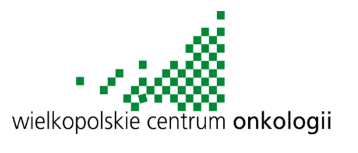 W związku z wdrożonym w Wielkopolskim Centrum Onkologii im. Marii Skłodowskiej – Curie w Poznaniu (nazywanym dalej WCO) Systemem Zarządzania Środowiskowego i Systemem Zarządzania Bezpieczeństwem i Higieną Pracy zobowiązuje się wykonawców zewnętrznych wykonujących prace na terenie należącym do WCO do stosowania poniższych zasad:Przed przystąpieniem do realizacji zadania wykonawca wyznacza osobę odpowiedzialną za przestrzeganie zobowiązań zawartych w niniejszym dokumencie.Wykonawca zobowiązuje się do przestrzegania wymagań funkcjonującego w WCO Systemu Zarządzania Środowiskowego, a w szczególności do:przestrzegania przez podległe osoby ogólnych przepisów oraz zasad BHP i Ppoż.,organizacji stanowisk roboczych – zgodnie z ww. przepisami,zapoznania się ze szczegółowymi instrukcjami wewnętrznymi BHP i Ppoż. oraz wysłuchanie niezbędnych wyjaśnień osoby nadzorującej,przeprowadzenie uzupełniającego instruktażu stanowiskowego uwzględniającego wymogi instrukcji BHP i Ppoż.,zobowiązanie osób bezpośrednio nadzorujących wykonawstwo do stosowania się do szczegółowych uwag i zaleceń otrzymywanych od osoby zlecającej wykonanie prac oraz od służby BHP,właściwej gospodarki odpadami:prowadzenie segregacji odpadów w miejscu ich powstawania,gromadzenie wytworzonych odpadów w wyznaczonych, oznakowanych 
i zabezpieczonych miejscach,usuwanie odpadów z terenów należących do WCO we własnym zakresie, uzgodnienie z Inspektorem ds. BHP WCO sposobu i miejsca tymczasowego gromadzenia i postępowania z odpadami niebezpiecznymi,oznakowanie i zabezpieczenie terenu przed skażeniem substancjami niebezpiecznymi,oznakowanie i zabezpieczenie terenu prowadzonych prac remontowo-budowlanych,zabezpieczenia terenu zakładu przed niepożądanymi emisjami pyłów i gazów technicznych,realizacji zadania w sposób najmniej uciążliwy dla środowiska w tym racjonalnego korzystania z wody, energii elektrycznej i innych surowców,stosowania przy realizacji zadań sprzętu sprawnego technicznie, m.in.:bez wycieków oleju,spełniającego wymogi BHP i prawa o ruchu drogowym,w przypadku zaistniałej awarii natychmiast powiadomić Inspektora ds. BHP / Z-cę Dyrektora ds. Eksploatacyjnych, w celu podjęcia wspólnych działań naprawczych – jeżeli nastąpi niekontrolowany wyciek oleju należy zastosować skuteczny sorbent, zebrać warstwę skażoną i przetransportować do utylizacji,utrzymania porządku w obszarze swojej działalności,uporządkowania terenu po zakończeniu przedsięwzięcia,Wykonawca odpowiada za negatywne wpływy na środowisko naturalne wynikające z postępowania niezgodnego z ww. zasadami.Wykonawca odpowiada w całości za prewencję BHP i Ppoż., postępowania powypadkowe dotyczące swoich pracowników.Wykonawca zewnętrzny zobowiązuje się do niezwłocznego poinformowania również służb BHP WCO o zaistniałym wypadku / pożarze z udziałem swoich pracowników.Osoby, które przebywają na terenie należącym do WCO przez określony krótki czas wymagany dla wykonania prac, jak np.: kierowcy taboru samochodowego, zobowiązani są do przestrzegania wszelkich znaków i opisów zakazu i nakazu. Osoby te nie mogą przebywać w rejonach innych niż wyznaczone dla np. załadunku lub rozładunku.WCO zastrzega sobie prawo kontroli realizacji powyższych zobowiązań przez swoich przedstawicieli.Wykonawcy prac zobowiązują się do natychmiastowego usunięcia z terenu WCO osób, wskazanych przez przedstawicieli WCO, które nie stosują się do ww. zasad oraz ogólnych i szczegółowych (obowiązujących w WCO) zasad BHP i Ppoż.Oświadczam, że przyjmuję zasady ustalone w niniejszym protokole.Załącznik nr 9 do specyfikacjiZałącznik nr 4 do umowyWYKAZ OSÓB, KTÓRE BĘDĄ UCZESTNICZYŁYW WYKONYWANIU ZAMÓWIENIA:..........................,dn.................    		……………………………………………………………..(Podpisy wykonawcy lub osób upoważnionych do składania oświadczeń woli w imieniu wykonawcy)Załącznik nr 10 do SIWZ ………………………………………………….(Pieczęć Wykonawcy/ Wykonawców)WYKAZ USŁUG WYKONANYCHWykaz usług wykonanych w okresie ostatnich trzech lat przed upływem terminu składania ofert, a jeżeli okres prowadzenia działalności jest krótszy - w tym okresie, należycie wykonanych lub nadal wykonywanych, co najmniej 1/jedną usługę, polegającą na świadczeniu usług serwisowych systemu telefonii stacjonarnej innovaphone (min 500 użytkowników w tym przynajmniej 20 abonentów IP) oraz IP dectASCOM (minimum 20 stacji bazowych) i systemu pomiaru warunków środowiskowych opartego na platformie TechLink obejmującego przynajmniej 200 punktów pomiarowych w skład, których wchodziły pomiary wilgotności i temperatury w pomieszczeniach oraz temperatury w komorach termostatycznych wraz z podaniem przedmiotu, dat wykonania i podmiotów na rzecz, których usługa serwisu została wykonana z załączeniem dowodów określających czy te dostawy lub usługi zostały wykonane lub są wykonywane należycie, przy czym dowodami, o których mowa, są referencje bądź inne dokumenty wystawione przez podmiot, na rzecz, którego dostawy lub usługi były wykonywane, a w przypadku świadczeń okresowych lub ciągłych są wykonywane, a jeżeli z uzasadnionej przyczyny o obiektywnym charakterze wykonawca nie jest w stanie uzyskać tych dokumentów – oświadczenie wykonawcy; w przypadku świadczeń okresowych lub ciągłych nadal wykonywanych referencje bądź inne dokumenty potwierdzające ich należyte wykonywanie powinny być wydane nie wcześniej niż 3 miesiące przed upływem terminu składania ofert albo wniosków o dopuszczenie do udziału w postępowaniu.W przypadku składania oferty przez wykonawców ubiegających się wspólnie o udzielenie zamówienia, ww. warunek mogą spełnić łącznie.Należy załączyć dokumenty potwierdzające, iż usługi te zostały wykonane należycie  Na dowód powyższego załączamy referencje:1. ..................................................................................2. itd..........................., dn.................    		………………………………………………………(Podpisy wykonawcy lub osób upoważnionych do składania oświadczeń woli w imieniu wykonawcyLp.Wymagany dokumentWymagany dokument1Oświadczenie o braku podstaw do wykluczeniaOświadczenie o braku podstaw do wykluczenia (składane razem z ofertą)Oświadczenie o braku podstaw do wykluczeniaOświadczenie o braku podstaw do wykluczenia (składane razem z ofertą)2Oświadczenie o przynależności lub nie przynależności do tej samej grupy kapitałowej.Oświadczenie o przynależności lub braku przynależności do tej samej grupy kapitałowej  w związku z art. 24 ust. 1 pkt. 23 Pzp (Zgodnie z art. 24 ust. 11 Pzp, Wykonawca przekazuje Zamawiającemu powyższy dokument w terminie 3 dni od zamieszczenia przez Zamawiającego na stronie internetowej informacji, o której mowa w art. 86 ust.5 Pzp)Oświadczenie o przynależności lub nie przynależności do tej samej grupy kapitałowej.Oświadczenie o przynależności lub braku przynależności do tej samej grupy kapitałowej  w związku z art. 24 ust. 1 pkt. 23 Pzp (Zgodnie z art. 24 ust. 11 Pzp, Wykonawca przekazuje Zamawiającemu powyższy dokument w terminie 3 dni od zamieszczenia przez Zamawiającego na stronie internetowej informacji, o której mowa w art. 86 ust.5 Pzp)3Oświadczenie o spełnieniu warunków udziału w postępowaniuOświadczenie o spełnieniu warunków udziału w postępowaniuZłożenie na wezwanie Zamawiającego dokumentów wymienionych poniżej będzie obligowało wyłącznie Wykonawcę, którego oferta została najwyżej oceniona.Złożenie na wezwanie Zamawiającego dokumentów wymienionych poniżej będzie obligowało wyłącznie Wykonawcę, którego oferta została najwyżej oceniona.Złożenie na wezwanie Zamawiającego dokumentów wymienionych poniżej będzie obligowało wyłącznie Wykonawcę, którego oferta została najwyżej oceniona.44W celu wykazania spełnienia warunku: sytuacji ekonomicznej lub finansowej zamawiający wymaga następujących dokumentów:Potwierdzających ze wykonawca jest ubezpieczony od odpowiedzialności cywilnej w zakresie prowadzonej działalności związanej z przedmiotem zamówienia na sumę gwarancyjną o wartości minimum 800.000,00 PLN [sł: osiemset tysięcy PLN].55W celu wykazania spełnienia warunku: Zdolności techniczne i zawodowe, zamawiający wymaga następujących dokumentów:Wykazu usług wykonanych [zał. 10 do siwz] w okresie ostatnich trzech lat przed upływem terminu składania ofert, a jeżeli okres prowadzenia działalności jest krótszy - w tym okresie, należycie wykonanych lub nadal wykonywanych, co najmniej 1/jedną usługę o wartości minimum 600.000,00 PLN [sł: sześćset tysięcy PLN], polegającą na świadczeniu usług serwisowych systemu telefonii stacjonarnej innovaphone (min 500 użytkowników w tym przynajmniej 20 abonentów IP) oraz IP dectASCOM (minimum 20 stacji bazowych) i systemu pomiaru warunków środowiskowych opartego na platformie TechLink obejmującego przynajmniej 200 punktów pomiarowych w skład, których wchodziły pomiary wilgotności i temperatury w pomieszczeniach oraz temperatury w komorach termostatycznych wraz z podaniem przedmiotu, dat wykonania i podmiotów na rzecz, których usługa serwisu została wykonana z załączeniem dowodów określających czy te dostawy lub usługi zostały wykonane lub są wykonywane należycie, przy czym dowodami, o których mowa, są referencje bądź inne dokumenty wystawione przez podmiot, na rzecz, którego dostawy lub usługi były wykonywane, a w przypadku świadczeń okresowych lub ciągłych są wykonywane, a jeżeli z uzasadnionej przyczyny o obiektywnym charakterze wykonawca nie jest w stanie uzyskać tych dokumentów – oświadczenie wykonawcy; w przypadku świadczeń okresowych lub ciągłych nadal wykonywanych referencje bądź inne dokumenty potwierdzające ich należyte wykonywanie powinny być wydane nie wcześniej niż 3 miesiące przed upływem terminu składania ofert albo wniosków o dopuszczenie do udziału w postępowaniu;Wykazu osób [zał. 9 do siwz] skierowanych przez wykonawcę do realizacji zamówienia publicznego, w szczególności odpowiedzialnych za świadczenie usług i kontrolę jakości  wraz z informacjami na temat ich kwalifikacji zawodowych i uprawnień niezbędnych do wykonywania zamówienia oraz informacją o podstawie do dysponowania tymi osobami – potwierdzający kwalifikacje dla:2.1. co najmniej jedna osoba, która będzie pełnić funkcję kierownika projektu (KP), posiadająca certyfikat PRINCE II Practitioner lub PMI lub Agile lub „równoważny”, czyli nadany przez uznaną międzynarodową instytucję certyfikującą w zakresie metodologii zarządzania projektami informatycznymi, oraz kierowała wykonaniem projektu  o wartości nie mniejszej niż  500.000,00 PLN2.2. co najmniej jedna osoba, która będzie pełnić funkcję wdrożeniowca (W), posiadająca certyfikat PRINCE II Practitioner lub PMI lub Agile lub „równoważny”, czyli nadany przez uznaną międzynarodową instytucję certyfikującą w zakresie metodologii zarządzania projektami informatycznymi, która uczestniczyła w zakończonym wdrożeniu systemu  o wartości nie mniejszej niż 500.000,00 PLN2.3. co najmniej jedna osoba, posiadająca certyfikat producenta okablowania strukturalnego 2.4. co najmniej jedną osobą, posiadającą certyfikat producenta systemy telefonii IP innovaphone na poziomie ICE dla wersji nie starszej niż V12.2.5. co najmniej jedna osoba posiadająca ważny certyfikat autoryzowanego serwisanta wystawiony przez producenta Platformy TechLink.2.6. co najmniej jedną osobą, posiadającą certyfikat szkolenia w zakresie systemu IP DECT ASCOM.Ocena spełnienia warunku udziału w postępowaniu będzie dokonana na zasadzie spełnia/ nie spełnia.Lp.Przedmiot zamówienia Cena  netto /1 miesiącStawka VAT w %Cena  brutto /1 miesiąc1Obsługa serwisowa systemu telefonii stacjonarnej, telefonii DECT oraz systemu powiadamiania o zdarzeniach z elementami monitorowania parametrów środowiskowych oraz systemu dystrybucji informacji o zdarzeniach krytycznych.Razem 1 m-c Razem 1 m-c Razem 36 m-cyRazem 36 m-cyWielkopolskie Centrum OnkologiiWielkopolskie Centrum OnkologiiWielkopolskie Centrum OnkologiiProtokół koordynacyjny dla wykonawców zewnętrznych wykonujących prace na terenie i na rzecz Wielkopolskiego Centrum OnkologiiEdycja 2Protokół koordynacyjny dla wykonawców zewnętrznych wykonujących prace na terenie i na rzecz Wielkopolskiego Centrum Onkologii06.02.2019Protokół koordynacyjny dla wykonawców zewnętrznych wykonujących prace na terenie i na rzecz Wielkopolskiego Centrum OnkologiiStrona32 z 35WYKONAWCA……………………………..……………………………..……………………………..ZLECAJĄCYWielkopolskie Centrum Onkologii im. Marii Skłodowskiej – Curie w PoznaniuPrzedstawiciel Wykonawcy:……………………………..Przedstawiciel Zlecającego:……………………………..Data:……………………………..Data:……………………………..Podpis:……………………………..Podpis:……………………………..Imię i nazwiskoKwalifikacje zawodowe - posiadane uprawnieniaZakres wykonywanych czynnościLp.WartośćPrzedmiotData wykonaniaOdbiorca/y1.2.3.